Прилог 1.ОСНОВНА САДРЖИНА ГЛАВНЕ СВЕСКЕ0.1. НАСЛОВНА СТРАНА ГЛАВНЕ СВЕСКЕ ТЕХНИЧКЕ ДОКУМЕНТАЦИЈЕ0.2. САДРЖИНА ГЛАВНЕ СВЕСКЕ0.3. САДРЖИНА ТЕХНИЧКЕ ДОКУМЕНТАЦИЈЕ0.4. ПОДАЦИ О ПРОЈЕКТАНТИМА0.5. ПОДАЦИ О ЛИЦИМА КОЈА СУ ИЗРАДИЛА ЕЛАБОРАТЕ И СТУДИЈЕ0.6. ПОДАЦИ О ОБЈЕКТУ И ЛОКАЦИЈИОПШТИ ПОДАЦИ О ОБЈЕКТУ И ЛОКАЦИЈИЛОКАЦИЈСКИ УСЛОВИ:САГЛАСНОСТИ:ОСНОВНИ ПОДАЦИ О ОБЈЕКТУ И ЛОКАЦИЈИПрилог 2.НАСЛОВНА СТРАНА ИЗВОДА ИЗ ПРОЈЕКТА0.0. НАСЛОВНА СТРАНАПрилог 3.ИЗЈАВА ГЛАВНОГ ПРОЈЕКТАНТА ИЗ ГЛАВНЕ СВЕСКЕ ПРОЈЕКТА ЗА ГРАЂЕВИНСКУ ДОЗВОЛУ, ОДНОСНО ИДЕЈНОГ ПРОЈЕКТА, ОДНОСНО ПРОЈЕКТА ЗА ИЗВОЂЕЊЕ0.4. ИЗЈАВА ГЛАВНОГ ПРОЈЕКТАНТА (нпр. ПРОЈЕКАТ ЗА ГРАЂЕВИНСКУ ДОЗВОЛУ)Главни пројектант ( нпр. Пројекта за грађевинску дозволу за грађење Пословно-производног објекта ХХХ, на КП ХХ/Х, КО ХХ, у месту Х)(име, презиме и стручни назив)И З Ј А В Љ У Ј Е М
да су делови пројекта (нпр. за грађевинску дозволу) међусобно усаглашени, да подаци у главној свесци одговарају садржини пројекта и да су пројекту приложени одговарајући елаборати и студијеПрилог 4.ИЗЈАВА ОДГОВОРНОГ ПРОЈЕКТАНТА ИЗ ДЕЛОВА ПРОЈЕКТА ЗА ГРАЂЕВИНСКУ ДОЗВОЛУ, ОДНОСНО ИДЕЈНОГ ПРОЈЕКТА, ОДНОСНО ПРОЈЕКТА ЗА ИЗВОЂЕЊЕ1.4. ИЗЈАВА ОДГОВОРНОГ ПРОЈЕКТАНТА ПРОЈЕКТА (НПР. АРХИТЕКТУРЕ)Одговорни пројектант пројекта (нпр. архитектуре, који је део Пројекта за грађевинску дозволу за грађење Пословно-производног објекта ХХХ, на КП ХХ/Х, КО ХХ у месту Х)(име, презиме и стручни назив)И З Ј А В Љ У Ј Е М1. да је пројекат у свему у складу са издатим локацијским условима (само за ПГД )2. да је пројекат у свему у складу са издатим локацијским условима, грађевинском дозволом и пројектом за грађевинску дозволу (само за ПЗИ)3. да је пројекат израђен у складу са Законом о планирању и изградњи, прописима, стандардима и нормативима из области изградње објеката и правилима струке;4. да je пројекaт у свему у складу са начинима за обезбеђење испуњења основних захтева за објекат прописаних елаборатима и студијама.Прилог 5.ИЗЈАВА ВРШИОЦА ТЕХНИЧКЕ КОНТРОЛЕ, СА РЕЗИМЕОМ ИЗВЕШТАЈА ТЕХНИЧКЕ КОНТРОЛЕ2.0. ИЗЈАВА ВРШИОЦА ТЕХНИЧКЕ КОНТРОЛЕПрилог 6.ИЗЈАВЕ ОВЛАШЋЕНИХ ЛИЦА О ПРЕДВИЂЕНИМ МЕРАМА ЗА ИСПУЊЕЊЕ ОСНОВНИХ ЗАХТЕВА ЗА ОБЈЕКАТ0.9. ИЗЈАВА ОВЛАШЋЕНОГ ЛИЦАКао овлашћено лице које је израдило (нпр. елаборат заштите од пожара који се прилаже Пројекту за грађевинску дозволу за грађење Пословно-производног објекта ХХХХ на КП ХХ/Х КО ХХХ, у месту Х)(име, презиме и стручни назив)И З Ј А В Љ У Ј Е М1. да је елаборат израђен у свему у складу са Законом о планирању и изградњи, (нпр. Законом о заштити од пожара), прописима, стандардима и нормативима из области (нпр. безбедност у случају пожара) и правилима струке;2. да је на начин предвиђен елаборатом односно студијом обезбеђно испуњење одговарајућег основног захтева за објекат -(нпр. безбедност у случају пожара).Прилог 7.ИЗЈАВА ИНВЕСТИТОРА, ВРШИОЦА СТРУЧНОГ НАДЗОРА И ИЗВОЂАЧА РАДОВА0.11. ИЗЈАВА ИНВЕСТИТОРА, СТРУЧНОГ НАДЗОРА И ИЗВОЂАЧА РАДОВАНа основу члана 124. став 5. Закона о планирању и изградњи („Службени гласник РС”, бр. 72/09, 81/09 – исправка, 64/10 – УС, 24/11, 121/12, 42/13 – УС, 50/13 – УС, 98/13 – УС, 132/14, 145/14, 83/18, 31/19 и 37/19 – др. закон) и члана 71. Правилника о садржини, начину и поступку израде и начину вршења контроле техничке документације према класи и намени објекатаИ З Ј А В Љ У Ј Е Мда приликом извођења радова (нпр. Пословно производног објекта ХХХХХ на КП ХХ/Х КО ХХХ у месту Х) није дошло до одступања од Пројекта за извођење објекта, односно Идејног пројекта (за објекте, односно радове из члана 145. ЗПИ, за које није прописана израда пројекта за извођење), те да је изведено стање једнако пројектованом стању.Прилог 8.ОДЛУКА О ИМЕНОВАЊУ ГЛАВНОГ ПРОЈЕКТАНТА И РЕШЕЊЕ О ИМЕНОВАЊУ ОДГОВОРНИХ ПРОЈЕКТАНАТА0.3. ОДЛУКА О ОДРЕЂИВАЊУ ГЛАВНОГ ПРОЈЕКТАНТАНа основу члана 128а Закона о планирању и изградњи („Службени гласник РС”, бр. 72/09, 81/09 – исправка, 64/10 - УС, 24/11, 121/12, 42/13 – УС, 50/13 - УС, 98/13 – УС, 132/14, 145/14, 83/18, 31/19 и 37/19 - др. закон) и одредби Правилника о садржини, начину и поступку израде и начину вршења контроле техничке документације према класи и намени објеката, као:Г Л А В Н И П Р О Ј Е К Т А Н Тза израду (врста техничке документације) за (врста грађења односно радова) објекта (назив објекта са локацијом, бројем катастарске парцеле и катастарском општином) одређује се:(Име и презиме, стручни назив) .......................................................(број личне лиценце)1.3. РЕШЕЊЕ О ОДРЕЂИВАЊУ ОДГОВОРНОГ ПРОЈЕКТАНТАНа основу члана 128. Закона о планирању и изградњи („Службени гласник РС”, бр. 72/09, 81/09 - исправка, 64/10 - УС, 24/11, 121/12, 42/13 - УС, 50/13 - УС, 98/13 - УС, 132/14, 145/14, 83/18, 31/19 и 37/19 - др. закон) и одредби Правилника о садржини, начину и поступку израде и начину вршења контроле техничке документације према класи и намени објеката, као:О Д Г О В О Р Н И П Р О Ј Е К Т А Н Тза израду (пројекат) који је део (врста техничке документације) за (врста грађења односно радова) објекта (назив објекта са локацијом, бројем катастарске парцеле и катастарском општином) одређује се:(Име и презиме, стручни назив) .......................................................(број личне лиценце)Прилог 9.ОПШТА ДОКУМЕНТАЦИЈА ИЗ ЧЛАНА 28. ОВОГ ПРАВИЛНИКА1.1. НАСЛОВНА СТРАНА1.2. САДРЖИНА (ДЕЛА ПРОЈЕКТA)ПРИЛОГ 10.ПОСЕБНЕ САДРЖИНЕ ИДЕЈНОГ РЕШЕЊА У ВЕЗИ СА ПРИКЉУЧЕЊЕМ НА ЈАВНИ ПУТ, ОДНОСНО ЗА ОБЈЕКТЕ ЗА КОЈЕ СЕ ПРИБАВЉАЈУ ВОДНИ УСЛОВИСАДРЖИНЕ ИДЕЈНОГ РЕШЕЊА У ВЕЗИ СА ПРИКЉУЧЕЊЕМ НА ЈАВНИ ПУТИдејно решење, израђено у складу са одредбама овог правилника, у вези са прикључењем на јавни пут, садржи и следеће податке и прилоге:Саобраћајно прикључење на државне путеве I и II реда1. Ситуациони план са приказом планираног решења, израђен у складу са важећом законском регулативом у одговарајућој размери (не мора да буде оверен од стране органе надлежног за послове државног премера и катастра), са обележеним државним путевима (Уредба о категоризацији државних путева – „Службени гласник РС”, бр. 105/13, 119/13 и 93/15) и приказом планираног саобраћајног прикључка;2. Тачно дефинисане садржаје (врсту и намену) објеката на катастарској парцели из захтева, у циљу дефинисања обима и структуре саобраћаја која ће се појавити на будућем саобраћајном прикључку на државни пут;3. Шири ситуациони приказ подручја које се обрађује пројектом, на орто фото подлози, са приказаним државним путевима;4. Податке о оквирном протоку саобраћаја који се очекује на планираном комплексу, односно број и тип возила;5. Геодетски снимљене попречне профиле пута са свим елементима пута и границама парцела на којима се пут налази (пренете са прописане катастарско-геодетске подлоге).Постављање инсталација у земљишном и заштитном појасу државног пута I и II реда1. Ситуациони план са приказом планираног решења, израђен у складу са важећом законском регулативом у одговарајућој размери, са обележеним државним путевима (Уредба о категоризацији државних путева), са приказом трасе инсталација.2. Геодетски снимљене попречне профиле пута са свим елементима пута и границама парцела на којима се пут налази (пренете са прописане катастарско-геодетске подлоге, која не мора да буде оверена од стране органе надлежног за послове државног премера и катастра) са дефинисаним положајем планираних инсталација и заштитних цеви и растојањем у односу на крајње тачке попречног профила пута, као и све неопходне техничке детаље полагања (пречник инсталације, дубину полагања поред и испод пута, пречник и дужину заштитне цеви, дужину подбушивања и др.);3. Шири ситуациони приказ подручја које се обрађује пројектом, на орто фото подлози, са приказаним државним путевима.Површинске и денивелисане раскрснице на државним путевима I и II реда1. Шири ситуациони приказ подручја које се обрађује пројектом, на орто-фото подлози, са приказаним државним путевима.2. Ситуациони план са приказом планираног решења, израђен у складу са важећом законском регулативом у одговарајућој размери (не мора да буде оверен од стране органе надлежног за послове државног премера и катастра), са обележеним државним путевима (Уредба о категоризацији државних путева).Реконструкција и изградња државног пута I и II реда и припадајућих путних објеката1. Претходна студија оправданости и Генерални пројекат (у електронском облику) оверени од стране Ревизионе комисије, као и Извештај Ревизионе комисије о усвајању Претходне студије оправданости и Генералног пројекта – уколико је наведена пројектно-техничка документација урађена;2. Шири ситуациони приказ подручја које се обрађује пројектом, на орто-фото подлози, са приказаним државним путевима.3. Ситуациони план са приказом планираног решења са обележеним државним путевима (Уредба о категоризацији државних путева).САДРЖИНА ИДЕЈНОГ РЕШЕЊА ЗА ОБЈЕКТЕ ЗА КОЈЕ СЕ ПРИБАВЉАЈУ ВОДНИ УСЛОВИИдејно решење, израђено у складу са одредбама овог правилника, за објекте за које се прибављају водни услови, садржи и следеће податке и прилоге:1. Назив, врста и намена објекта;2. Податак да ли се објекат прикључује на јавни водовод и јавну канализацију;3. Опис начина захвата воде са планираним количинама воде, уколико се вода захвата из површинских или подземних вода;4. Опис планираног начина испуштања отпадних вода, уколико индустријски или други објекат отпадне воде испушта у површинске воде или подземне воде;5. Опис технолошког процеса са проценом квалитета и квантитета ефлуента;6. Опис планираних радова који се односе на уређење водотока и заштиту од штетног дејства вода, уређење и коришћење вода и заштиту вода од загађивања;7. Податак о квалитету захваћене воде (резултати испитивања воде), у случају када се вода захвата из површинских или подземних вода, као и податак о начину водоснабдевања (водоток, канал, бунар или јавна водоводна мрежа) и локацији водозахвата. Уколико нема техничких могућности за снабдевање водом из јавне водоводне мреже, или је за потребе експлоатације објекта неопходно изградити бунар, навести његову намену (нпр. за противпожарне потребе, снабдевање водом за пиће, санитарно-хигијенске потребе, технолошке потребе, за наводњавање, за рибњаке и др.), потребну количину воде из бунара и сл;8. Податке о начину прикупљања, одвођења, пречишћавања (примарно, секундарно) и испуштања свих отпадних вода са локације предметног објекта (технолошких, санитарно-фекалних, атмосферских) и о реципијенту истих (водоток, лагуна, септичка јама, јавна канализациона мрежа и сл.), врсти и начину одлагања отпада који може утицати на водни режим (квантитет и квалитет).У зависности од намене објекта, идејно решење садржи и:– за индустријске објекте, капацитет објекта, опис производног процеса, врсту и количину сировине која се користи, врсту технолошког поступка и финални производ;– за инфраструктуру: карактеристике инфраструктуре (врста, пречник, дужина...), детаљнији опис објеката који су у функцији предметне инфраструктуре и предлог техничких решења за постављање инфраструктуре на водном земљишту;– за систем за наводњавање: бруто и нето површине планираног система за наводњавање (ха), место водозахвата, планирани тип водозахвата, тип опреме којом се планира наводњавање, процена потребне количине воде у вегетационом периоду (л/с);– за рибњак: бруто и нето површина планираног рибњака (ха), место и планирани тип водозахвата, начин довођења воде, место и планирани тип испуста, процена потребне количине воде за пуњење рибњака – максимални капацитет захвата (л/с), као и за освежавање рибњака;– податке о другим објектима (радовима) који могу утицати на водне објекте и водни режим (квантитет и квалитет подземних и површинских вода);– графичке прилоге: прегледну карту, ситуациони приказ свих постојећих и планираних објеката (са легендом), са пратећом инфраструктуром (нарочито водовода и канализације) или објеката и инфраструктуре која је предмет захтева, а налазиће у зони водних објеката и водотокова (водозахвати, уливне и изливне грађевине, продуктоводи, ТТ и оптички каблови, електроводови и сл.), у одговарајућој размери, на катастарској подлози и др.ПРИЛОГ 11.ПОСЕБНА САДРЖИНА ИДЕЈНОГ РЕШЕЊА ЗА ОБЈЕКТЕ СА ЗАПАЉИВИМ И ГОРИВИМ ТЕЧНОСТИМА, ЗАПАЉИВИМ ГАСОВИМА И ЕКСПЛОЗИВНИМ МАТЕРИЈАМА ЗА КОЈЕ ЈЕ ПРОПИСАНА ОБАВЕЗА ИЗДАВАЊА ОДОБРЕЊА ЗА БЕЗБЕДНО ПОСТАВЉАЊЕ У СКЛАДУ СА ЗАКОНОМ КОЈИМ СЕ УРЕЂУЈЕ ЗАШТИТА ОД ПОЖАРА И ЕКСПЛОЗИЈА И САДРЖИНА ЕЛАБОРАТА ЗАШТИТЕ ОД ПОЖАРАСАДРЖИНА ИДЕЈНОГ РЕШЕЊАКада је предмет идејног решења објекат са запаљивим и горивим течностима, запаљивим гасовима и експлозивним материјама за које је прописана обавеза издавања одобрења за безбедно постављање у складу са законом којим се уређује заштита од пожара и експлозија, идејно решење, израђено у складу са одредбама овог правилника, садржи и следеће податке и прилоге:1) текстуална документација идејног решења садржи и:– технички опис терена приказаног на ситуационом плану;– технички опис планираних и постојећих објеката и постројења;– опис технолошког процеса;– попис врсте и количине запаљивих и горивих течности, запаљивих гасова и експлозивних материја.2) графичка документација идејног решења садржи и два ситуациона плана терена на коме је планирана изградња објекта за који се тражи одобрење локације и који мора бити у одговарајућој размери ради сагледавања безбедносних растојања (највише у размери 1:500) са означеним и уцртаним:– планираним и постојећим објектима и постројењима и њиховом наменом;– објектима планираним за уклањање;– бројевима катастарских парцела;– саобраћајницама и енергетским инсталацијама и сл.;– безбедносним растојањима.САДРЖИНА ЕЛАБОРАТА ЗАШТИТЕ ОД ПОЖАРАЕлаборат заштите од пожара садржи:1) Општу документацију;2) Текстуалну документацију – технички извештај;3) Нумеричку документацију – прорачунске основе;4) Графичку документацију.1. Општа документацијаОпшта документација елабората садржи:1) Насловну страну на којој се наводе:– назив објекта са локацијом и бројем катастарске парцеле и катастарском општином;– назив, односно име инвеститора;– назив предузетника односно правног лица које је израдило елаборат предметни део пројекта;– име, презиме и број лиценце овлашћеног лица које је израдило елаборат;– идентификациона ознака елабората из евиденције предузетника односно правног лица које је израдило елаборат предметни део пројекта;– подаци о месту и датуму израде елабората.2) Садржај елабората.2. Текстуална документацијаТекстуална документација садржи технички извештај са основним елементи заштите објеката од пожара и експлозија:1) Подаци о локацији објеката значајни за заштиту од пожара кроз које се доказује примена мера заштите од пожара приликом постављања објеката и постројења:– одабир локације за изградњу стамбених, пословних, јавних и производних објеката, као и објеката специјалне намене, са аспекта заштите од избијања пожара и експлозија;– анализа микролокације објекта са аспекта преношења пожара на суседне објекте и са суседних објеката, као и могућности доласка ватрогасно-спасилачких јединица на интервенцију и приступа објектима возилом за ватрогасну интервенцију;– анализа удаљености између објеката унутар градских ткива и удаљености између објеката различите намене унутар индустријске зоне – са аспекта преношења пожара;– подаци о инфраструктури – објекти и инсталације за транспорт запаљивих течности и гасова, објекти и инсталације водоснабдевања и други објекти и инсталације значајни за уређење локације у погледу пожара и експлозија;2) Опис објекта:– битни елементи за заштиту објеката од пожара и експлозија (намена објекта, спратност, габарити, планирани број корисника, безбедно постављање објеката, опис вертикалних и хоризонталних комуникација у објекту и улаза/излаза из објекта, опис конструкције објекта са захтеваним степеном отпорности на пожар елемената конструкције, количина запаљивих горивих и експлозивних материја која се држи у објекту, конструктивни елементи заштите објеката приликом експлозија – експлозивни одушак, лака конструкција и сл.);3) Процена опасности од пожара:– сагледавање ризика од пожара и разврставање објеката у смислу угрожености од пожара ради утврђивања мера заштите од пожара за конструкцију, материјале, инсталације и опремање заштитним системима;4) Подела објекта на пожарне секторе:– издвајање делова објекта у посебне пожарне секторе;– елементи грађевинске конструкције у функцији противпожарних баријера;5) Дефинисање евакуационих путева:– основне карактеристике, правци евакуације, геометрија евакуационих путева, основни принципи за избор материјала који се уграђују на евакуационим путевима;6) Основни принципи за избор материјала за конструкције које треба да буду отпорне на пожар;7) Основни принципи избора материјала за ентеријер за који постоје посебни захтеви у погледу отпорности на пожар;8) Основни параметри процене опасности од пожара која потиче од технолошког процеса и материја које се у њима користе или складиште;9) Основни захтеви који условљавају потребу за инсталацијама за аутоматско откривање и дојаву пожара;10) Основни захтеви који условљавају потребу за инсталацијама за детекцију експлозивних и запаљивих гасова;11) Основни захтеви који условљавају потребу за стабилним инсталацијама и уређајима за гашење пожара (хидрантска инсталација за гашење пожара, стабилна инсталација за гашење CO2, пеном прахом и сл.);12) Основни захтеви који условљавају потребу за мобилном опремом за гашење пожара;13) Скраћени опис инсталација за запаљиве, гориве и експлозивне флуиде који се користе у објекту;14) Основни захтеви који условљавају потребу за системима за одвођења дима и топлоте;15) Скраћени опис инсталација за климатизацију и вентилацију;16) Скраћени опис инсталације за заштиту објекта од атмосферског пражњења;17) Скраћени опис електричних инсталација;18) Скраћени опис инсталације за одвођење статичког електрицитета;19) Основни захтеви који условљавају потребу за другим инсталацијама које утичу на мера заштите од пожара приликом изградње објеката;20) Закључак у вези испуњености основног захтева заштите од пожара. Обавезно садржи категоризацију објекта, број максимално присутних особа и преглед утврђених мера за заштиту од пожара.3. Нумеричка документацијаНумеричка документација садржи прорачунске основе за избор заштите објекта од пожара и експлозија:1) Процена пожарног оптерећења објекта и пожарних сектора;2) Процена карактеристика евакуационих путева у објекту и избор методологија за прорачун капацитета евакуационог пута и одређивања ширине пролаза и излаза и слично;3) Процена времена потребног за евакуацију људи и избор методологије за прорачун времена евакуације и слично;4) Процена стабилности грађевинске конструкције у пожару и избор методологије за дефинисање отпорности на пожар елемената конструкције;5) Основни захтеви који условљавају потребу за другим прорачунима битним за избор и начин заштите објекта од пожара.4. Графичка документацијаГрафичка документација садржи графички приказ мера заштите од пожара који приказују најнужније елементе заштите од пожара усаглашене са издатим условима:1) ситуациони план са уцртаним суседним објектима и саобраћајницама;2) основе свих нивоа и крова са уцртаним пожарним секторима;3) карактеристичне подужне и попречне пресеке са уцртаним пожарним секторима;4) основе са шематском диспозицијом процесне технолошке опреме;5) основе са диспозицијом евакуационих путева и смеровима евакуације.ПРИЛОГ 12.ФОРМА ТЕХНИЧКЕ ДОКУМЕНТАЦИЈЕ И ЕЛЕКТРОНСКО ПОТПИСИВАЊЕ, ЗА ПОТРЕБЕ ОБЈЕДИЊЕНЕ ПРОЦЕДУРЕУводПоједини изрази који се користе у овом прилогу имају следеће значење:1) документ у папирној форми јесте документ написан (одштампан) на папиру и својеручно је потписан од стране овлашћеног лица, односно оверен печатом (када је то прописано законом);2) електронски документ јесте документ настао изворно у електронској форми, у одговарајућем електронском формату (.pdf или .dwg или .dwf (.dwfx) формат), који је електронски потписан квалификованим електронским потписом, као и документ који је изворно настао у папирној форми, који је дигитализован у складу са овим прилогом;3) дигитализација докумената јесте превођење докумената из тачке 1) из папирне у електронску форму (превођење у .pdf формат) за потребе обједињене процедуре, у складу са овим правилником и потврђивање квалификованим електронским потписом да је та електронска копија верна изворном облику тог документа.4) електронско потписивање јесте стављање квалификованог електронског потписа на електронски документ (.pdf, .dwg или .dwf (.dwfx) формат), за потребе обједињене процедуре. У случају електронских докумената формата .pdf потребно је извршити и позиционирање електронског потписа, тако што се означава место (поље) за које ће се везати електронски потпис. Позиционирање се врши на првој страни електронског документа, тако да електронски потпис буде прегледан и видљив. Код електронских документа формата .dwg и .dwf (.dwfx) не врши се позиционирање;5) овера техничке документације, састављене у електронској форми, или дигитализоване за потребе обједињене процедуре, јесте електронско потписивање, односно стављање на ту документацију квалификованог електронског потписа законског заступника, односно овлашћеног лица пројектанта, као и квалификованих електронских потписа одговорног и/или главног пројектанта, односно других лица, када је то прописано овим правилником;Са становишта обједињене процедуре је прихватљиво да техничку документацију својеручно потпишу одговорни пројектанти и друга лица за која је прописано да потписују ту документацију, под условом да се тај документ након тога дигитализује (у.pdf формат) у складу са овим правилником, или да у техничку документацију у .doc формату унесу исечак слике свог својеручног потписа и да га након тога преведу у .pdf формат, односно да техничку документацију у .pdf. формату потпишу кроз одговарајућу функционалност .pdf формата и да га електронски потпишу лица наведена у овом прилогу.Форма и електронско потписивање техничке документацијеДокументи који чине техничку документацију припремају се као један или више електронских докумената (делова).Текстуални део техничке документације припрема се у .pdf формату и електронски се потписује.Графички део техничке документације припрема се у следећим форматима:– .dwg или .dwf (.dwfx) који су електронски потписани или– .dwg или .dwf (.dwfx) који нису електронски потписани, уз обавезну припрему и документа истог садржаја у .pdf формату који је електронски потписан.У случају да се техничка документација припрема као више посебних електронских докумената, врши се електронско потписивање сваког дела, на исти начин на који се потписује јединствени документ.Преглед обавезних формата, начина овере и електронског потписивања различитих делова техничке документацијеа) Извод из пројектаФормат електронског документаТекстуални део извода из пројекта (насловна страна, изјава вршиоца техничке контроле, главна свеска), припрема се у .pdf формату и електронски се потписује.Графички прилози извода из пројекта се припремају, као један или више електронских докумената, у следећим форматима:1) .dwg или .dwf (.dwfx) који су електронски потписани или2) .dwg или .dwf (.dwfx) који нису електронски потписани, са пратећим документом формата .pdf истог садржаја који је електронски потписан.ОвераТекстуални део и графичке прилоге оверавају сви учесници у изради и техничкој контроли пројекта на начин прописан овим правилником.Електронско потписивање врши се након креирања електронског документа у прописаном формату (.pdf, .dwg, .dwf (.dwfx)).Електронско потписивање извода из пројекта обавезно врши:1) одговорно лице пројектанта (предузетника, односно правног лица које је носилац израде техничке документације);2) главни пројектант;3) одговорно лице/заступник вршиоца техничке контроле.Ако се графички прилози припремају као посебни електронски документи, електронски их потписује само главни пројектант.б) Главна свескаФормат електронског документаЕлектронски документ се припрема у .pdf формату и електронски се потписује.ОвераГлавну свеску оверавају сви учесници у изради пројекта на начин прописан овим правилником.Електронско потписивање врши се након креирања електронског документа у прописаном формату (.pdf).Електронско потписивање главне свеске врши:1) одговорно лице пројектанта (предузетника, односно правног лица које је носилац израде техничке документације);2) главни пројектант.в) Пројекти (делови пројекта према областима)Формат електронског документаОпшта, текстуална и нумеричка документација припрема се у .pdf формату и електронски се потписује.Графичка документација пројеката се доставља, као један или више електронских докумената, у следећим форматима:1) .dwg или .dwf (.dwfx) који су електронски потписани или2) .dwg или .dwf (.dwfx) који нису електронски потписани, са пратећим документом формата .pdf истог садржаја који је електронски потписан.ОвераОпшту, текстуалну, нумеричку и графичку документацију пројеката оверавају учесници у изради тог дела пројеката на начин прописан овим правилником.Електронско потписивање врши се након креирања електронског документа у прописаном формату (.pdf, .dwg или .dwf (.dwfx)).Електронско потписивање дела пројекта врши:1) одговорно лице пројектанта предметног дела пројекта (предузетника, односно правног лица које је носилац израде дела техничке документације);2) одговорни пројектант предметног дела пројекта;3) вршилац техничке контроле предметног дела пројекта (само у случају када је прописана техничка контрола пројекта за грађевинску дозволу).Ако се графичка документација припрема као један или више посебних електронских докумената, електронски га/их потписује само одговорни пројектант.г) Изјава инвеститора, стручног надзора и извођачаФормат електронског документаИзјава инвеститора, стручног надзора и извођача радова, која се доставља уз пројекат за извођење као потврда да није дошло до одступања у току извођења радова припрема се у .pdf формату и електронски се потписује.ОвераИзјаву оверавају инвеститор, стручни надзор и извођач на начин прописан овим правилником.Електронско потписивање врши се након креирања електронског документа у прописаном формату (.pdf).Електронско потписивање изјаве врши:1) одговорно лице инвеститора;2) одговорно лице вршиоца стручног надзора (предузетника, односно правног лица које је носилац стручног надзора);3) одговорно лице извођача радова.Елаборати и студије који се прилажу уз техничку документацијуФормат електронског документаЕлаборати и студије припремају се у .pdf формату и електронски се потписују.ОвераЕлаборате и студије оверавају лица која су их израдила.Електронско потписивање врши се након креирања електронског документа у прописаном формату (.pdf).Електронско потписивање елабората или студија врши:1) одговорно лице израђивача елабората или студије (предузетника, односно правног лица које је израдило елаборат или студију);2) овлашћено лице које је израдило елаборат или студију.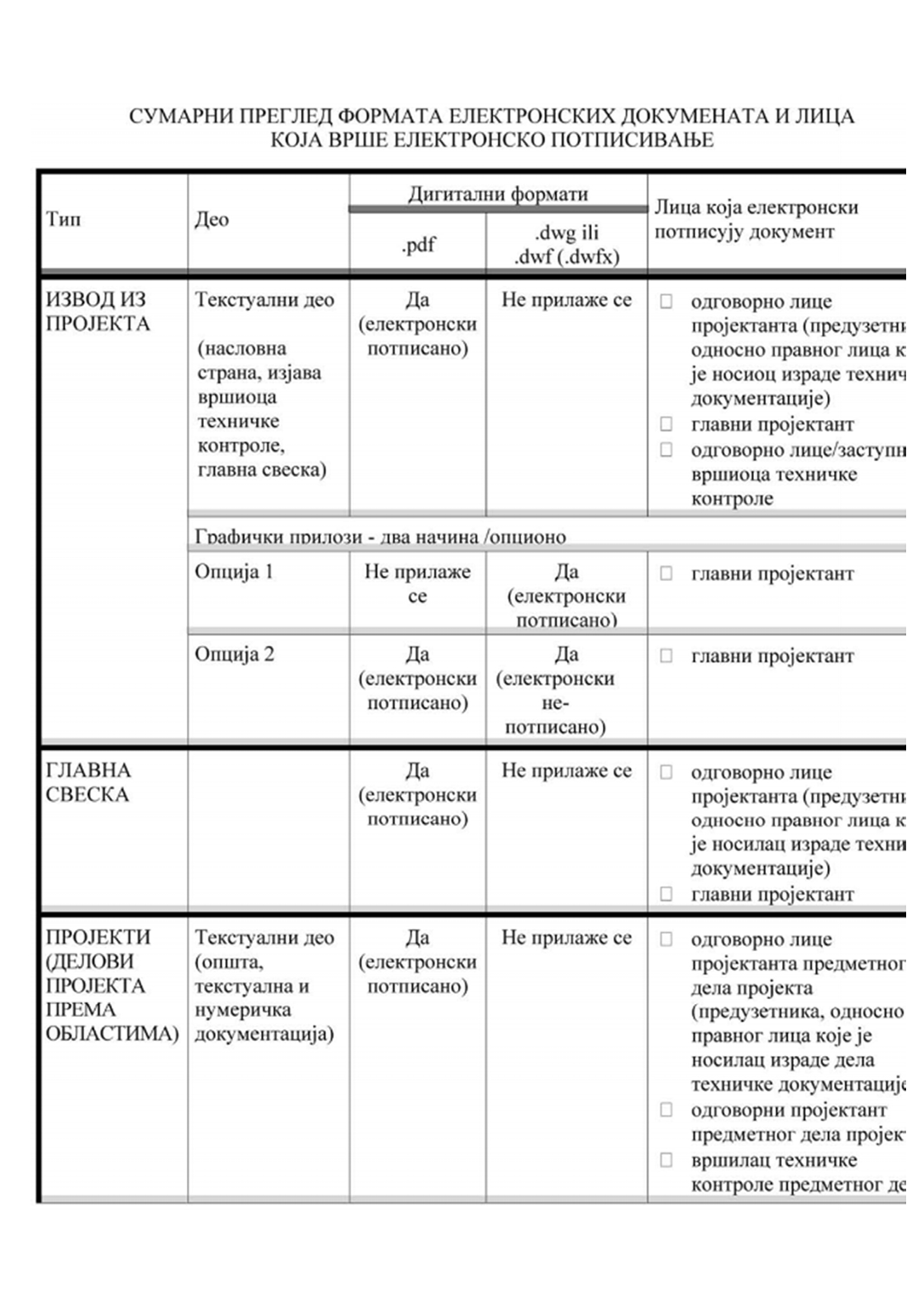 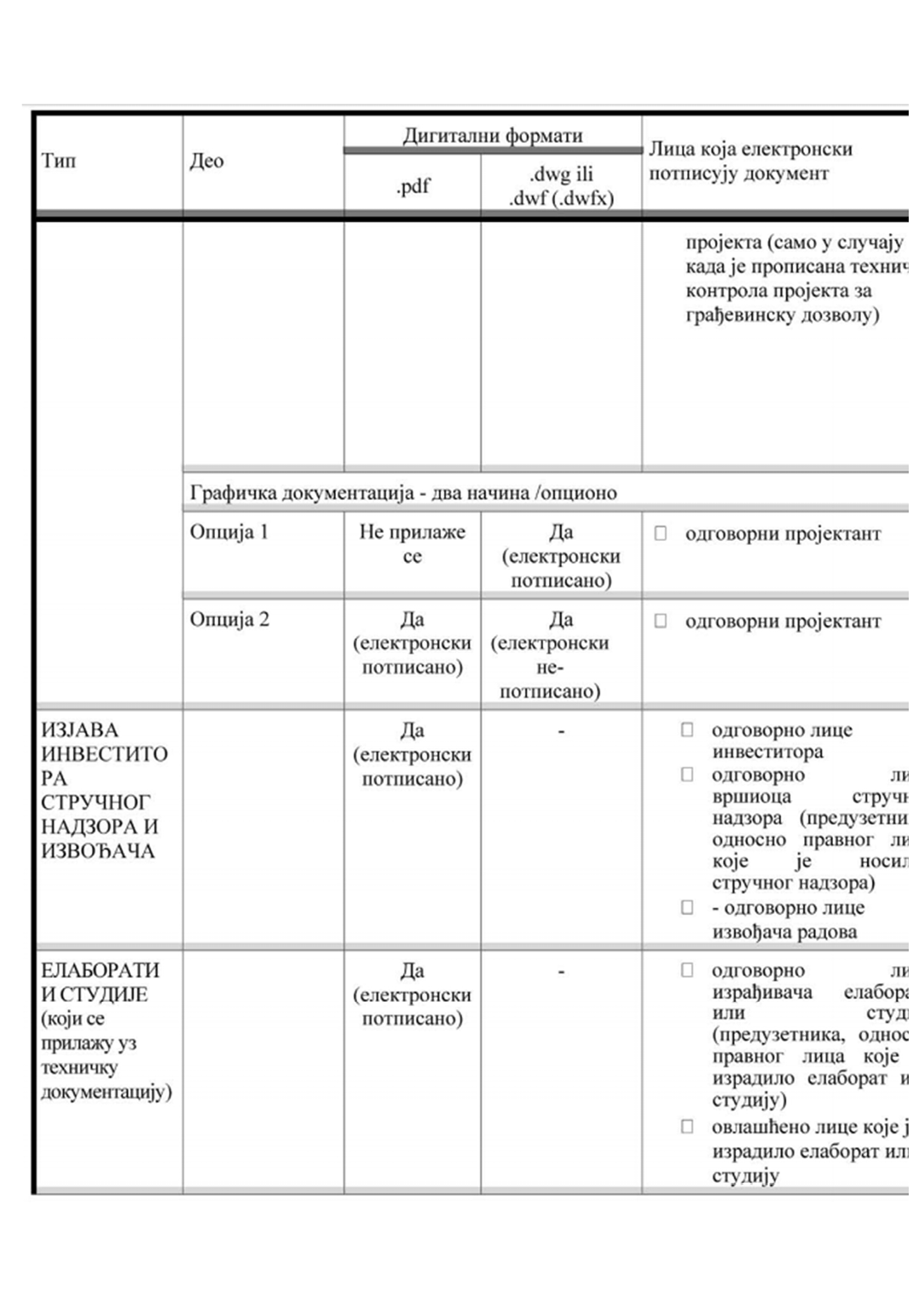 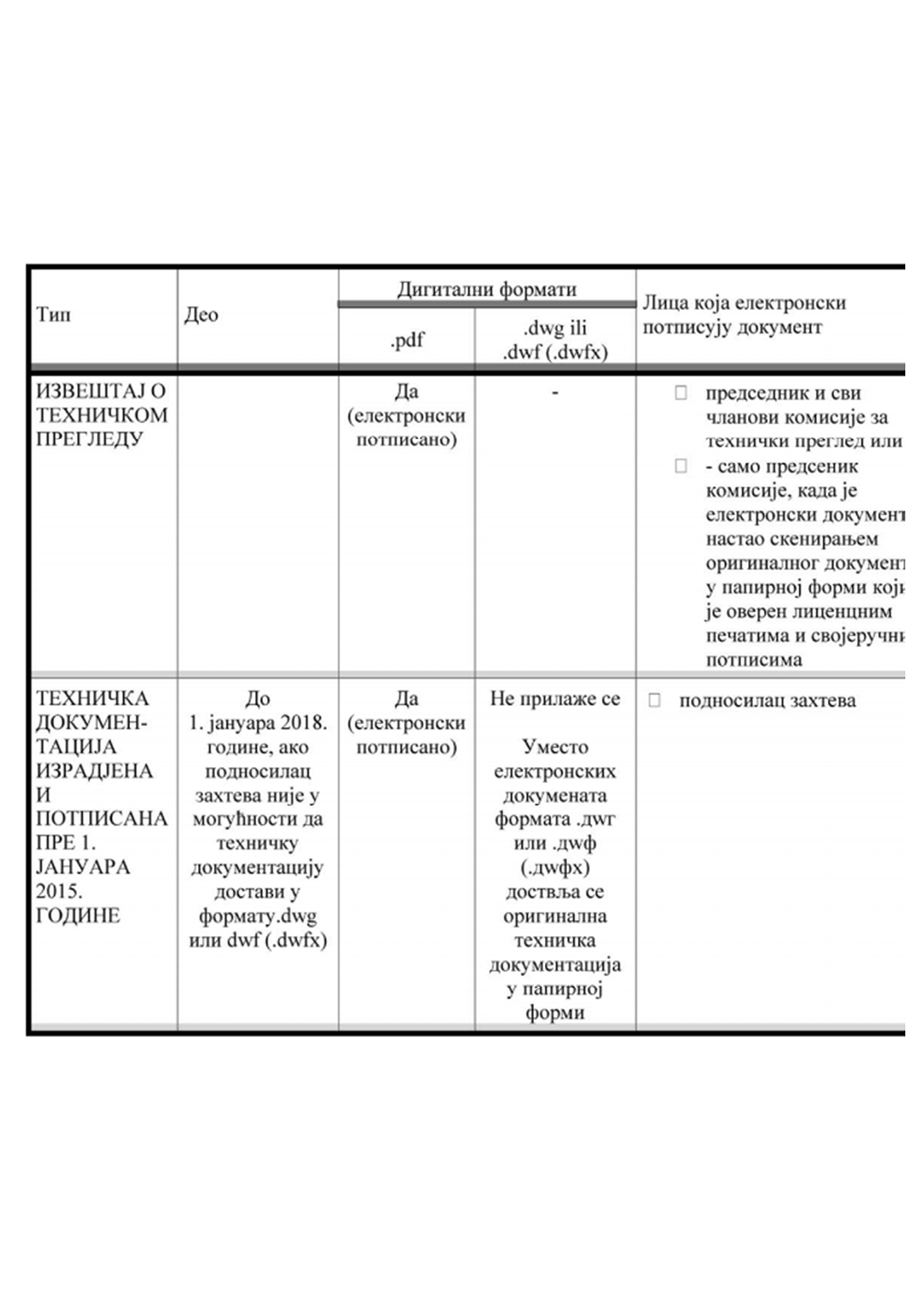 ПРИЛОГ 13.САДРЖИНА ТЕХНИЧКЕ ДОКУМЕНТАЦИЈЕ ЗА ГРАЂЕЊЕ ОБЈЕКАТА И ИЗВОЂЕЊЕ РАДОВА ИЗ ЧЛАНА 145. ЗАКОНА О ПЛАНИРАЊУ И ИЗГРАДЊИ ЗА КОЈЕ СЕ ИЗДАЈЕ РЕШЕЊЕ О ОДОБРЕЊУ ИЗВОЂЕЊА РАДОВА1) За помоћне објекте из члана 2. тачка 24) Закона о планирању и изградњи, осим објеката за које, према подзаконском пропису, није потребно прибављати акт надлежног органа:– идејни пројекат архитектуре, односно пројекат којим се одређује објекат у простору (за објекте који нису зграде, нпр. бунари, септичке јаме и сл.), са изјавом одговорног пројектанта да објекат испуњава основни захтев механичке отпорности и стабилности,2) За објекте из члана 2. тачка 24а) Закона о планирању и изградњи, осим објеката за које, према подзаконском пропису, није потребно прибављати акт надлежног органа:– идејни пројекат архитектуре, са изјавом одговорног пројектанта да објекат испуњава основни захтев механичке отпорности и стабилности,3) За извођење радова на инвестиционом одржавању објекта или дела објекта (заједничког дела, стана или другог посебног дела):– технички опис и попис радова,4) За уклањање препрека за особе са инвалидитетом:– технички опис и попис радова,5) За изградњу и реконструкцију секундарних, односно дистрибутивних мрежа комуналне инфраструктуре и других јавних површина (паркови, тргови, колско-пешачке стазе у отвореним блоковима и сл.) у оквиру постојеће регулације улица у складу са фактичким стањем на терену:– идејни пројекат којим се одређује објекат у простору, са приказом стања које је утврђено на основу архивског пројекта, уз обавезно реферисање на тај архивски пројекат или архивски пројекат или снимак постојећег стања уколико архивски пројекат не постоји, за објекте, односно део објекта који је обухваћен радовима:– идејни пројекти по областима, у зависности од врсте радова који се изводе,6) За уређење и реконструкцију саобраћајница и других јавних слободних површина у оквиру њихове постојеће регулације, у складу са фактичким стањем на терену:– идејни пројекат којим се одређује објекат у простору, са приказом стања које је утврђено на основу архивског пројекта, уз обавезно реферисање на тај архивски пројекат или архивски пројекат или снимак постојећег стања уколико архивски пројекат не постоји, за објекте, односно део објекта који је обухваћен радовима,– идејни пројекти по областима, у зависности од врсте радова који се изводе,7) За увођење нових видова саобраћаја (тролејбуска, трамвајска мрежа, бициклистичке стазе и сл.) у регулацији постојећих саобраћајница у складу са фактичким стањем на терену, као и изградња или реконструкција инфраструктуре неопходне за функционисање система (подземни и надземни водови, јавна расвета, сигнализација и сл.):– идејни пројекат којим се одређује објекат у простору, са приказом стања које је утврђено на основу архивског пројекта, уз обавезно реферисање на тај архивски пројекат или архивски пројекат или снимак постојећег стања уколико архивски пројекат не постоји, за објекте, односно део објекта који је обухваћен радовима,– идејни пројекти по областима, у зависности од врсте радова који се изводе,8) За реконструкцију линијских инфраструктурних објеката, у складу са чланом 2. тачка 32а) Закона о планирању и изградњи:– идејни пројекат којим се одређује објекат у простору, са приказом стања које је утврђено на основу архивског пројекта, уз обавезно реферисање на тај архивски пројекат или архивски пројекат или снимак постојећег стања уколико архивски пројекат не постоји, за објекте, односно део објекта који је обухваћен радовима,– идејни пројекти по областима, у зависности од врсте радова који се изводе,– безбедносна анализа и безбедносни извештај за објекте висинског превоза из члана 26. Закона о планирању и изградњи,9) плоче за обавештавање површине до 6 m² и друга опрема,– технички опис и попис радова,– приказ положаја плоче за обавештавање, на ситуационом приказу,– карактеристични пресеци, шеме, детаљи и прорачуни,10) За изградњу мањих црпних станица, исправачких станица и сл. које нису предвиђене планским документом, а у функцији су изградње и реконструкције објеката наведених у тач. 5)–9) овог прилога:– технички опис и попис радова,– приказ положаја станице, на ситуационом приказу,– карактеристични пресеци, шеме, детаљи и прорачуни,11) За реконструкцију:– идејни пројекат архитектуре, односно пројекат којим се одређује објекат у простору, са приказом стања које је утврђено на основу архивског пројекта, уз обавезно реферисање на тај архивски пројекат или архивски пројекат или снимак постојећег стања уколико архивски пројекат не постоји, за објекте, односно део објекта који је обухваћен радовима,– идејни пројекти по областима, у зависности од врсте радова који се изводе,12) За адаптацију:– технички опис и попис радова,– приказ стања које је утврђено на основу архивског пројекта, уз обавезно реферисање на тај архивски пројекат или архивски пројекат или снимак постојећег стања уколико архивски пројекат не постоји, за објекте, односно део објекта који је обухваћен радовима,– архитектонске основе са приказом руши се зида се, за простор обухваћен радовима, уколико се такви радови врше,13) За санацију:– приказ стања које је утврђено на основу архивског пројекта, уз обавезно реферисање на тај архивски пројекат или архивски пројекат или снимак постојећег стања уколико архивски пројекат не постоји, за објекте, односно део објекта који је обухваћен радовима, са означеним елементима, односно деловима објекта и/или инсталација на којима се врши санација,– идејни пројекат санације конструкције, уколико се врши санација конструктивних елемената, односно други идејни пројекат санације, у зависности од врсте радова који се изводе,14) За извођење радова на постојећем објекту, као и поправку или замену уређаја, постројења, опреме и инсталација истог или мањег капацитета, а којима се не утиче на стабилност и сигурност објекта, не мењају конструктивни елементи, не утиче на безбедност суседних објеката, саобраћаја, не утиче на заштиту од пожара и заштиту животне средине, али којима може да се мења спољни изглед уз потребне сагласности, у циљу повећања енергетске ефикасности зграде:– приказ стања које је утврђено на основу архивског пројекта, уз обавезно реферисање на тај архивски пројекат или архивски пројекат или снимак постојећег стања уколико архивски пројекат не постоји, за објекте, односно део објекта који је обухваћен радовима, са означеним елементима, односно деловима објекта и/или инсталација на којима се врши санација,– идејни пројекат енергетске санације,15) За промену намене објекта без извођења грађевинских радова:– приказ стања које је утврђено на основу архивског пројекта, уз обавезно реферисање на тај архивски пројекат или архивски пројекат или снимак постојећег стања уколико архивски пројекат не постоји, објекте, односно део објекта који је обухваћен радовима,– архитектонске основе са графичким и табеларним приказом постојећих/планираних намена,16) За промену намене уз извођење грађевинских радова:– приказ стања које је утврђено на основу архивског пројекта, уз обавезно реферисање на тај архивски пројекат или архивски пројекат или снимак постојећег стања уколико архивски пројекат не постоји, за простор обухваћен радовима,– архитектонске основе са графичким и табеларним приказом постојећих/планираних намена,– у зависности од врсте радова, остали садржаји се усклађују са садржајима прописаним за реконструкцију, адаптацију, санацију,17) За извођење радова на раздвајању или спајању пословног или стамбеног простора:– у случају повећања броја функционалних јединица – као за реконструкцију,– у случају смањења броја функционалних јединица – у зависности од врсте радова као за адаптацију или реконструкцију,18) За уградњу унутрашњих инсталација (гас, струја, вода, топлотна енергија и сл.) у постојећи објекат:– приказ стања које је утврђено на основу архивског пројекта, уз обавезно реферисање на тај архивски пројекат или архивски пројекат или снимак постојећег стања уколико архивски пројекат не постоји, за простор обухваћен радовима,– идејни пројекат инсталација које се уграђују,19) За радове на реконструкцији, као и радове на обнови железничке инфраструктуре, у смислу одредаба закона којим се уређује железничка инфраструктура:– идејни пројекат којим се одређује објекат у простору, са приказом стања које је утврђено на основу архивског пројекта, уз обавезно реферисање на тај архивски пројекат или архивски пројекат или снимак постојећег стања уколико архивски пројекат не постоји, за објекте, односно део објекта који је обухваћен радовима,– идејни пројекти по областима, у зависности од врсте радова који се изводе,20) За постављање антенских стубова и секундарних, односно дистрибутивних делова електронске комуникационе мреже:– технички опис и попис радова,– приказ положаја стуба, односно трасе електронске комуникационе мреже на ситуационом приказу,– карактеристични пресеци, шеме, детаљи,– прорачуни главних елемената конструкције у циљу испуњења основних захтева за објекат и општи прорачуни инсталација и опреме,21) За појединачне електродистрибутивне и електропреносне стубове:– технички опис и попис радова,– приказ положаја стуба, односно трасе електродистрибутивне или преносне мреже на ситуационом приказу,– карактеристични пресеци, шеме и детаљи,– прорачуни главних елемената конструкције у циљу испуњења основних захтева за објекат и општи прорачуни инсталација и опреме,22) За извођење грађевинских и других радова на електроенергетским објектима за трансформацију и пренос електричне енергије (трансформаторске станице, разводна постројења и високонапонски водови напонског нивоа 110 kV и више):– инвестиционо одржавање,– технички опис и попис радова,– изградња појединачног стуба високонапонских водова,– приказ положаја стуба, односно трасе електродистрибутивне или преносне мреже на ситуационом приказу,– прорачуни главних елемената конструкције у циљу испуњења основних захтева за објекат и општи прорачуни инсталација и опреме,– санација, адаптација и реконструкција високонапонских водова,– идејни пројекти по областима, у зависности од радова који се врше, са приказом стања које је утврђено на основу архивског пројекта, уз обавезно реферисање на тај архивски пројекат или архивски пројекат или снимак постојећег стања уколико архивски пројекат не постоји, за објекте, односно део објекта који је обухваћен радовима,– замена заштитног ужета са OPGW ужетом на високонапонским водовима,– технички опис и попис радова,– ситуациони приказ трасе обухваћене радовима,– карактеристични пресеци, шеме, детаљи и прорачуни,– реконструкција постојећих трансформаторских станица и разводних постројења у оквиру комплекса – извођење грађевинских и других радова на повећању броја, вршењу прерасподеле и размештању функционалних јединица (електричних поља, енергетских трансформатора и релејних кућица) и замену уређаја и опреме са повећањем капацитета,– идејни пројекти по областима, у зависности од радова који се врше, са приказом стања које је утврђено на основу архивског пројекта, уз обавезно реферисање на тај архивски пројекат или архивски пројекат или снимак постојећег стања уколико архивски пројекат не постоји, за објекте, односно део објекта који је обухваћен радовима,– адаптација постојећих трансформаторских станица и разводних постројења у оквиру комплекса – извођење грађевинских и других радова на постојећим објектима којима се врши уградња и замена високонапонске опреме и инсталација истог капацитета без промене укупног броја функционалних јединица,– идејни пројекти по областима, у зависности од радова који се врше, са приказом стања које је утврђено на основу архивског пројекта, уз обавезно реферисање на тај архивски пројекат или архивски пројекат или снимак постојећег стања уколико архивски пројекат не постоји, за објекте, односно део објекта који је обухваћен радовима,– изградњa еколошких уљних јама на трансформаторским станицама,– технички опис и попис радова,– карактеристични пресеци, шеме и детаљи и прорачуни,23) За део средњенапонске електродистрибутивне мреже који обухвата 10 kV, 20 kV и 35 kV вод, типске трансформаторске станице 10/04 kV, 20/04 kV и 35 kV напонски ниво и део електродистрибутивне мреже (до 1 kV) од трансформаторске станице 10/04 kV, 20/04 kV и 35/04 kV до места прикључка на објекту купца:– технички опис и попис радова,– приказ положаја типске трансформаторске станице, односно трасе средњенапонске/нисконапонске електродистрибутивне мреже на ситуационом приказу,– карактеристични пресеци, шеме и детаљи и прорачуни,24) За део средњенапонске електродистрибутивне мреже који обухвата 10 kV и 20 kV вод и 10 kV и 20 kV разводна постројења:– технички опис и попис радова,– приказ положаја разводног постројења, односно трасе средњенапонске електродистрибутивне мреже на ситуационом приказу,– карактеристични пресеци, шеме и детаљи и прорачуни,25) За мање црпне станице:– технички опис и попис радова,– приказ положаја станице, на ситуационом приказу,– карактеристични пресеци, шеме, детаљи и прорачуни,26) За ски-вучницe:– идејни пројекат трасе, којим се одређује објекат у простору,– идејни пројекти по областима, у зависности од врсте радова који се изводе,– безбедносна анализа и безбедносни извештај за објекте висинског превоза из члана 26. Закона о планирању и изградњи,27) За скијашку стазу:– идејни пројекат трасе ски стазе,– идејни пројекат партерног уређења и противерозионе заштите ски стазе,28) За прикључке на изграђену водоводну, канализациону, гасну и сл. мрежу:– технички опис и попис радова,– приказ трасе прикључка и места прикључка на ситуационом приказу,– карактеристични пресеци, шеме, детаљи и прорачуни,29) За компресорске јединице за гас:– технички опис и попис радова,– приказ положаја компресорске јединице, на ситуационом приказу,– карактеристични пресеци, шеме, детаљи и прорачуни,30) За уређаје за испоруку гаса:– технички опис и попис радова– приказ положаја уређаја, на ситуационом приказу,– карактеристични пресеци, шеме, детаљи и прорачуни,31) За електране које користе обновљиве изворе енергије инсталиране снаге до 50 kW:– идејни пројекат којим се одређује објекат у простору,– идејни пројекти по областима, у зависности од врсте радова који се изводе,32) За типске топловодне прикључке:– технички опис и попис радова,– приказ трасе прикључка и места прикључења на ситуационом приказу,– карактеристични пресеци, шеме, детаљи и прорачуни,33) За грађење зиданих ограда:– технички опис и попис радова,– приказ позиције ограде на ситуационом приказу,– приказ изгледа ограде, карактеристични пресеци, шеме, детаљи и прорачуни,34) За постављање електро-пуњача за електричне аутомобиле, соларних панела и монтажно-демонтажних пасарела на путевима и улицама, у оквиру постојеће регулације:– технички опис и попис радова,– приказ положаја монтажног објекта или уређаја, на ситуационом приказу,– карактеристични пресеци, шеме, детаљи и прорачуни,– идејни пројекат конструкције за пасареле,35) За постављање опреме и уређаја на хидро-метео станице на одговарајућим носачима, постављање стубића на које се полажу цеви кроз које се провлаче сензори хидро-метео станица, као и постављање жичане сигурносне ограде око хидро-метео станице:– технички опис и попис радова,– приказ положаја на ситуационом приказу,– карактеристични пресеци, шеме, детаљи и прорачуни.ПРИЛОГ 14.ПРОЈЕКТИ КОЈИ СЕ ИЗРАЂУЈУ КАО ДЕО ИДЕЈНОГ ПРОЈЕКТА ЗА ОБЈЕКТЕ ИЗ ЧЛАНА 133. ЗАКОНА O ПЛАНИРАЊУ И ИЗГРАДЊИ, КОЈИ ПОДЛЕЖУ СТРУЧНОЈ КОНТРОЛИ (РЕВИЗИЈИ)1) За високе бране и акумулације напуњене водом, јаловином или пепелом за које је прописано техничко осматрање:– Пројекти грађевинских конструкција (П010Г1): Грађевинско инжењерство, Грађевинске конструкције – ГП 04-01;– Хидротехнички пројекти (П010Г3): Грађевинско инжењерство, Хидротехника – ГП 04 -02;2) За нуклеарне објекте и друге објекте који служе за производњу нуклеарног горива, радиоизотопа, озрачивања, ускладиштење радиоактивних сировина и отпадних материја за научно-истраживачке сврхе:(1) Нуклеарни објекти:– Пројекти грађевинских конструкција (П020Г1): Грађевинско инжењерство, Грађевинске конструкције – ГП 04-01;– хидротехнички пројекти (П020Г3): Грађевинско инжењерство, Хидротехника – ГП 04 -02;– Пројекти електроенергетских инсталација високог и средњег напона (П020Е1): Електротехничко инжењерство, Производња и пренос електричне енергије – ЕП 05-02;– Пројекти управљања електромоторним погонима – аутоматика, мерења и регулација (П020Е4): Електротехничко инжењерство, Електроенергетске инсталације и електромоторни погон – ЕП 05-01 или Електротехничко инжењерство, Електроника и телекомуникације ЕП 05-03;– Пројекти термотехничких, термоенергетских, процесних и гасних инсталација (П020М1): Машинско инжењерство, Термотехника термоенергетика и процесна техника – МП 06-01;– Пројекти технолошких процеса (П020Т1): Технолошко и металуршко инжењерство, Технологије и технолошки процеси – ТП 09-01;2.2) објекти који служе за производњу нуклеарног горива, радиоизотопа, озрачивања, ускладиштење радиоактивних сировина и отпадних материја за научно-истраживачке сврхе:– Пројекти грађевинских конструкција (П020Г1 или П021Г1): Грађевинско инжењерство, Грађевинске конструкције – ГП 04-01;– Хидротехнички пројекти (П020Г3 или П021Г3): Грађевинско инжењерство, Хидротехника – ГП 04-02;– Пројекти електроенергетских инсталација високог и средњег напона (П020Е1 или П021Е1): Електротехничко инжењерство, Производња и пренос електричне енергије – ЕП 05-02;– Пројекти управљања електромоторним погонима – аутоматика, мерења и регулација (П020Е4 или П021Е4): Електротехничко инжењерство, Електроенергетске инсталације и електромоторни погон – ЕП 05-01 или Електротехничко инжењерство, Електроника и телекомуникације ЕП 05-03;– Пројекти термотехничких, термоенергетских, процесних и гасних инсталација (П020М1 или П021М1): Машинско инжењерство, Термотехника, термоенергетика и процесна техника – МП 06-01;– Пројекти технолошких процеса (П020Т1 или П021Т1): Технолошко и металуршко инжењерство, Технологије и технолошки процеси ТП 09-01;3) За објекте за прераду нафте и гаса који се граде ван експлоатационих поља по претходно прибављеној сагласности министарства надлежног за експлоатацију минералних сировина, производњу биогорива и биотечности у постројењима капацитета преко 100 t годишње, нафтоводе и продуктоводе, гасоводе називног радног надпритиска преко 16 bara уколико прелази преко територије две или више општина, складишта нафте, течног нафтног гаса и нафтних деривата капацитета преко 500 t, који се граде ван експлоатационих поља дефинисаних законом којим се уређује рударство и геолошка истраживања и магистралне топловоде:– Пројекти грађевинских конструкција (П030Г1): Грађевинско инжењерство, Грађевинске конструкције – ГП 04-01 или Грађевинско инжењерство, Организација и технологија грађења и управљање пројектима у грађењу ГП 04-04;– Пројекти управљања електромоторним погонима – аутоматика, мерења и регулација (П030Е4): Електротехничко инжењерство, Електроенергетске инсталације и електромоторни погон ЕП 05-01 или Електротехничко инжењерство, Електроника и телекомуникације – ЕП 05-03;3.1) објекти за прераду нафте и гаса који се граде ван експлоатационих поља по претходно прибављеној сагласности министарства надлежног за експлоатацију минералних сировина:– Пројекти термотехничких, термоенергетских, процесних и гасних инсталација (П031М1): Машинско инжењерство, Термотехника, термоенергетика и процесна техника – МП 06-01;– Пројекти технолошких процеса (П031Т1): Технолошко и металуршко инжењерство, Технологије и технолошки процеси – ТП 09-01;3.2) објекти за производњу биогорива и биотечности у постројењима капацитета преко 100 t годишње:– Пројекти термотехничких, термоенергетских, процесних и гасних инсталација (П034М1): Машинско инжењерство, Термотехника, термоенергетика и процесна техника – МП 06-01;– Пројекти технолошких процеса (П034Т1): Технолошко и металуршко инжењерство, Технологије и технолошки процеси – ТП 09-01;3.3) нафтоводи и продуктоводи, гасоводе називног радног надпритиска преко 16 bara уколико прелази преко територије две или више општина, складишта нафте, течног нафтног гаца и нафтних деривата капацитета преко 500 t који се граде ван експлоатационих поља дефинисаних законом којим се уређује рударство и геолошка истраживања:– Пројекти термотехничких, термоенергетских, процесних и гасних инсталација (П032М1): Машинско инжењерство, Термотехника, термоенергетика и процесна техника – МП 06-01;– Пројекти технолошких процеса (П032Т1): Технолошко и металуршко инжењерство, Технологије и технолошки процеси – ТП 09-01;3.4) магистрални топловоди:– Пројекти термотехничких, термоенергетских, процесних и гасних инсталација (П033М1): Машинско инжењерство, Термотехника, термоенергетика и процесна техника – МП 06-01;– Пројекти технолошких процеса (П033Т1): Технолошко и металуршко инжењерство, Технологије и технолошки процеси – ТП 09-01;4) За објекте базне и прерађивачке хемијске индустрије, црне и обојене металургије, објекте за прераду коже и крзна, објекте за прераду каучука, објекте за производњу целулозе и папира и објекте за прераду неметаличних минералних сировина који се граде ван експлоатационих поља дефинисаних законом којим се уређује рударство и геолошка истраживања, осим објеката за примарну прераду украсног и другог камена:– Пројекти грађевинских конструкција (П040Г1): Грађевинско инжењерство, Грађевинске конструкције – ГП 04-01 или Грађевинско инжењерство, Организација и технологија грађења и управљање пројектима у грађењу – ГП 04-04;– Пројекти управљања електромоторним погонима – аутоматика, мерења и регулација (П040Е4): Електротехничко инжењерство, Електроенергетске инсталације и електромоторни погон – ЕП 05-01 или Електротехничко инжењерство, Електроника и телекомуникације – ЕП 05-03;– Пројекти транспортних средстава, складишта и машинских конструкција и технологије (П040М3): Машинско инжењерство, Транспортна средства, складишта и машинске технологије – МП 06-03;4.1) објекти базне и прерађивачке хемијске индустрије:– Пројекти технолошких процеса (П041Т1): Технолошко и металуршко инжењерство, Технологије и технолошки процеси – ТП 09-01;4.2) објекти црне и обојене металургије:– Пројекти технолошких процеса (П042Т1): Технолошко и металуршко инжењерство, Технологије и технолошки процеси – ТП 09-01;4.3) објекти за прераду коже и крзна:– Пројекти технолошких процеса (П043Т1): Технолошко и металуршко инжењерство, Технологије и технолошки процеси – ТП 09-01;4.4) објекти за прераду каучука:– Пројекти технолошких процеса (П044Т1): Технолошко и металуршко инжењерство, Технологије и технолошки процеси – ТП 09-01;4.5) објекти за производњу целулозе и папира:– Пројекти технолошких процеса (П045Т1): Технолошко и металуршко инжењерство, Технологије и технолошки процеси – ТП 09-01;4.6) објекти за прераду неметаличних минералних сировина који се граде ван експлоатационих поља дефинисаних законом којим се уређује рударство и геолошка истраживања, осим објеката за примарну прераду украсног и другог камена:– Пројекти технолошких процеса (П046Т1): Технолошко и металуршко инжењерство, Технологије и технолошки процеси – ТП 09-01;5) За стадионе за 20.000 и више гледалаца, објекте конструктивног распона преко 50 m, објекте преко 50 m висине, силосе капацитета преко 20.000 mᶾ, заводе за извршење кривичних санкција, објекте за службене потребе дипломатско-конзуларних представништава страних држава, односно канцеларија међународних организација у Републици Србији, уколико је то прописано билатералним споразумом, као и стамбене комплексе вишепородичног становања када је инвеститор Република Србија5.1) стадиони за 20.000 и више гледалаца:– Пројекти грађевинских конструкција (П201Г1): Грађевинско инжењерство, Грађевинске конструкције – ГП 04-01;5.2) објекти конструктивног распона преко 50 m:– Пројекти грађевинских конструкција (П202Г1): Грађевинско инжењерство, Грађевинске конструкције – ГП 04-01;5.3) објекте преко 50 m висине:– Пројекти грађевинских конструкција (П203Г1): Грађевинско инжењерство, Грађевинске конструкције – ГП 04-01;5.4) силоси капацитета преко 20.000 mᶾ:– Пројекти грађевинских конструкција (П204Г1): Грађевинско инжењерство, Грађевинске конструкције – ГП 04-01;– Пројекти термотехничких, термоенергетских, процесних и гасних инсталација (П204М1): Машинско инжењерство, Термотехника, термоенергетика и процесна техника – МП 06-01;– Пројекти управљања електромоторним погонима аутоматика, мерења и регулација (П204Е4): Електротехничко инжењерство, Електроенергетске инсталације и електромоторни погони – ЕП 05-01 или Електротехничко инжењерство, Електроника и телекомуникације – ЕП 05-03;– Пројекти транспортних средстава, складишта и машинских конструкција и технологије (П204М3): Машинско инжењерство, Транспортна средства, складишта и машинске технологије – МП 06-03;– Пројекти технолошких процеса (П204Т1): Технолошко и металуршко инжењерство, Технологије и технолошки процеси – ТП 09-01;5.5) заводи за извршење кривичних санкција:– Архитектонски пројекти (П205А1): Архитектура – АП 02;5.6) објекти за службене потребе дипломатско-конзуларних представништава страних држава, односно канцеларија међународних организација у Републици Србији, уколико је то прописано билатералним споразумом:– Архитектонски пројекти (П092А2): Архитектура – АП 02;5.7) стамбени комплексе вишепородичног становања када је инвеститор Република Србија:– Архитектонски пројекти (П093А2): Архитектура – АП 02;– Пројекти грађевинских конструкција (П093Г1): Грађевинско инжењерство, Грађевинске конструкције – ГП 04-01.6) За термоелектране снаге 10 МW и више, термоелектране – топлане електричне снаге 10 mW и више и друге објекте за производњу електричне енергије снаге 10 МW и више, као и електроенергетске водове трансформаторских станица напона 110 и више кV6.1) хидроелектране са припадајућом браном снаге 10 МW и више:– Пројекти грађевинских конструкција (П050Г1): Грађевинско инжењерство, Грађевинске конструкције – ГП 04-01;– Хидротехнички пројекти (П050Г3): Грађевинско инжењерство, Хидротехника – ГП 04-02;– Пројекти електроенергетских инсталација високог и средњег напона (П050Е1): Електротехничко инжењерство, Производња и пренос електричне енергије – ЕП 05-02;– Пројекти управљања електромоторним погонима – аутоматика, мерења и регулација (П050Е4): Електротехничко инжењерство, Електроенергетске инсталације и електромоторни погон – ЕП 05-01 или Електротехничко инжењерство, Електроника и телекомуникације – ЕП 05-03;– Пројекти машинских инсталација објеката водоснабдевања и индустријских вода, хидротехнике и хидроенергетике (П050М2): Машинско инжењерство, Хидротехника МП 06-02;6.2) хидроелектране снаге 10 МW и више:– Пројекти грађевинских конструкција (П051Г1): Грађевинско инжењерство, Грађевинске конструкције – ГП 04-01;– Пројекти електроенергетских инсталација високог и средњег напона (П051Е1): Електротехничко инжењерство, Производња и пренос електричне енергије – ЕП 05-02;– Пројекти управљања електромоторним погонима – аутоматика, мерења и регулација (П051Е4): Електротехничко инжењерство, Електроенергетске инсталације и електромоторни погон – ЕП 05-01 или Електротехничко инжењерство, Електроника и телекомуникације – ЕП 05-03;– Пројекти машинских инсталација објеката водоснабдевања и индустријских вода, хидротехнике и хидроенергетике (П051М2): Машинско инжењерство, Хидротехника – МП 06-02;6.3) термоелектране снаге 10 МW и више:– Пројекти грађевинских конструкција (П052Г1): Грађевинско инжењерство, Грађевинске конструкције – ГП 04-01;– Пројекти електроенергетских инсталација високог и средњег напона (П052Е1): Елетротехничко инжењерство, Производња и пренос електричне енергије – ЕП 05-02;– Пројекти управљања електромоторним погонима – аутоматика, мерења и регулација (П052Е4): Елетротехничко инжењерство, Електроенергетске инсталације и електромоторни погон – ЕП 05-01 или Елетротехничко инжењерство, Електроника и телекомуникације – ЕП 05-03;– Пројекти машинских инсталација објеката водоснабдевања и индустријских вода, хидротехнике и хидроенергетике (П052М2): Машинско инжењерство, Хидротехника – МП 06-02;6.4) термоелектране – топлане електричне снаге 10 МW и више:– Пројекти грађевинских конструкција (П053Г1): Грађевинско инжењерство, Грађевинске конструкције – ГП 04-01;– Пројекти електроенергетских инсталација високог и средњег напона (П053Е1): Елетротехничко инжењерство, Производња и пренос електричне енергије – ЕП 05-02;– Пројекти управљања електромоторним погонима – аутоматика, мерења и регулација (П053Е4): Електротехничко инжењерство, Електроенергетске инсталације и електромоторни погон – ЕП 05-01 или Електротехничко инжењерство, Електроника и телекомуникације – ЕП 05-03;– Пројекти машинских инсталација објеката водоснабдевања и индустријских вода, хидротехнике и хидроенергетике (П053М2): Машинско инжењерство, Хидротехника – МП 06-02;6.5) електроенергетски водови напона 110 и више кV:– Пројекти електроенергетских инсталација високог и средњег напона (П061Е1): Електротехничко инжењерство, Производња и пренос електричне енергије – ЕП 05-02;6.6) трансформаторске станица напона 110 и више кV:– Пројекти електроенергетских инсталација високог и средњег напона (П062Е1): Електротехничко инжењерство, Производња и пренос електричне енергије – ЕП 05-02;7) За међурегионалне и регионалне објекте водоснабдевања и канализације, постројења за припрему воде за пиће капацитета преко 200 l/s и постројења за пречишћавање отпадних вода капацитета преко 200 l/s7.1) међурегионални и регионални објекте водоснабдевања и канализације:– Хидротехнички пројекти (П071Г3): Грађевинско инжењерство, Хидротехника – ГП 04-02;– Пројекти машинских инсталација (П071М2): Машинско инжењерство, Хидротехника – МП 06-02 или Грађевинско инжењерство, Хидротехника – ГП 04-027.2) постројења за припрему воде за пиће капацитета преко 200 l/s најмање:– Хидротехнички пројекти (П072Г3): Грађевинско инжењерство, Хидротехника – ГП 04-02;– Пројекти машинских инсталација (П072М2): Машинско инжењерство, Хидротехника – МП 06-02;– Пројекти технолошких процеса (П072Т1): Технолошко и металуршко инжењерство, Технологије и технолошки процеси – ТП 09-01;7.3) постројења за пречишћавање отпадних вода капацитета преко 200 l/s:– Хидротехнички пројекти (П073Г3): Грађевинско инжењерство, Хидротехника – ГП 04-02;– Пројекти машинских инсталација (П073М2): Машинско инжењерство, Хидротехника – МП 06-02;– Пројекти технолошких процеса (П073Т1): Технолошко и металуршко инжењерство, Технологије и технолошки процеси – ТП 09-01;8) За регулационе радове за заштиту од великих вода градских подручја и руралних површина већих од 300 hа– Хидротехнички пројекти (П080Г3): Грађевинско инжењерство, Хидротехника – ГП 04-02;9) За објекте у границама непокретних културних добара од изузетног значаја и културних добара уписаних у Листу светске културне и природне баштине, објекте у заштићеној околини културних добара од изузетног значаја са одређеним границама катастарских парцела и објекте у заштићеној околини културних добара уписаних у Листу светске културне и природне баштине, објекте у заштићеним подручјима у складу са актом о заштити културних добара (осим претварања заједничких просторија у стан, односно пословни простор у заштићеној околини културних добара од изузетног значаја и културних добара уписаних у Листу светске културне баштине), као и објекте у границама националног парка и објекте у границама заштите заштићеног природног добра од изузетног значаја (осим породичних стамбених објеката, пољопривредних и економских објеката и њима потребних објеката инфраструктуре, који се граде у селима), у складу са законом9.1) објекти у границама непокретних културних добара од изузетног значаја и културних добара уписаних у Листу светске културне и природне баштине и објеката у заштићеној околини културних добара од изузетног значаја са одређеним границама катастарских парцела и објеката у заштићеној околини културних добара уписаних у Листу светске културне и природне баштине:– Архитектонски пројекти (П090А1): Архитектура – АП 02;9.2) објекти у границама националног парка и објеката у границама заштите заштићеног природног добра од изузетног значаја (осим породичних стамбених објеката, пољопривредних и економских објеката и њима потребних објеката инфраструктуре, који се граде у селима), у складу са законом:– За зграде, Архитектонски пројекти, односно други пројекти од значаја за заштићено природно добро, у зависности од врсте објеката који се гради, за које се захтева поседовање лиценци за израду техничке документације за објекте за које грађевинску дозволу издаје министарство надлежно за послове грађевинарства, односно надлежни орган аутономне покрајине, у складу са подзаконским прописом (П091А1): 300 (одговорни пројектант архитектонских пројеката, уређења слободних простора и унутрашњих инсталација водовода и канализације), односно друге одговарајуће лиценце, у зависности од врсте објекта који се гради;– За инжењерске објекте, пројекти у зависности од врсте објеката који се граде, за које се захтева поседовање лиценци за израду техничке документације за објекте за које грађевинску дозволу издаје министарство надлежно за послове грађевинарства, односно надлежни орган аутономне покрајине, у складу са подзаконским прописом;9.3) објекти у заштићеним подручјима у складу са актом о заштити културних добара (осим претварања заједничких просторија у стан, односно пословни простор у заштићеној околини културних добара од изузетног значаја и културних добара уписаних у Листу светске културне баштине):– Архитектонски пројекти (П090А2): Архитектура – АП 02.10) За постројења за третман неопасног отпада, спаљивањем или хемијским поступцима, капацитета више од 70 t дневно– Пројекти термотехничких, термоенергетских, процесних и гасних инсталација (П102М1): Машинско инжењерство, Термотехника, термоенергетика и процесна техника – МП 06-01;– Пројекти технолошких процеса (П102Т1): Технолошко и металуршко инжењерство, Технологије и технолошки процеси – ТП 09-01;11) За постројења за третман опасног отпада спаљивањем, термичким и/или физичким, физичко – хемијским, хемијским поступцима, као и централна складишта и/или депоније за одлагање опасног отпада– Пројекти термотехничких, термоенергетских, процесних и гасних инсталација (П100М1): Машинско инжењерство, Термотехника, термоенергетика и процесна техника – МП 06-01;– Пројекти технолошких процеса (П100Т1): Технолошко и металуршко инжењерство, Технологије и технолошки процеси – ТП 09-01;12) За аеродроме за јавни ваздушни саобраћај12.1) објекти високоградње на аеродромском комплексу (путничке терминале, робне терминале, ваздухопловне базе – хангаре, објекте инфраструктуре и објекте за радио – навигациону опрему):– Архитектонски пројекти (П111А1): Архитектура – АП 02;– Пројекти грађевинских конструкција (П111Г1): Грађевинско инжењерство, Грађевинске конструкције – ГП 04-01 или Грађевинско инжењерство, Организација и технологија грађења и управљање пројектима у грађењу – ГП 04-04;– Пројекти електроенергетских инсталација ниског и средњег напона (П111Е2): Електротехничко инжењерство, Електроенергетске инсталације и електромоторни погон – ЕП 05-01;– Пројекти телекомуникационих мрежа и система (П111Е3): Електротехничко инжењерство, Електроника и телекомуникације – ЕП 05-03;– Пројекти управљања електромоторним погонима – аутоматика, мерења и регулација (П111Е4): Електротехничко инжењерство, Електроенергетске инсталације и електромоторни погон – ЕП 05-01 или Електротехничко инжењерство, Електроника и телекомуникације – ЕП 05-03;12.2) објекти нискоградње на аеродромском комплексу (полетно – слетне стазе, рулне стазе, пристанишне платформе, хангарске платформе):– Пројекти саобраћајница (П112Г2): Грађевинско инжењерство, Саобраћајни (путеви и железнице) и други инфраструктурни објекти – ГП 04-03 или Грађевинско инжењерство, Организација и технологија грађења и управљање пројектима у грађењу – ГП 04-04;– Пројекти електроенергетских инсталација у системима светлосног обележавања аеродрома (П112Е5): Електротехничко инжењерство, Електроенергетске инсталације и електромоторни погон – ЕП 05-01;– Пројекти саобраћаја и саобраћајне сигнализације (П112С1): Саобраћајно инжењерство, Друмски саобраћај (интегрални и унутрашњи саобраћај) – СП 07-01;13) За путничка пристаништа, луке, пристане и марине13.1) путничка пристаништа и луке:– Пројекти грађевинских конструкција (П120Г1): Грађевинско инжењерство, Грађевинске конструкције – ГП 04-01;– Пројекти саобраћајница (П120Г2): Грађевинско инжењерство, Саобраћајни (путеви и железнице) и други инфраструктурни објекти – ГП 04-03 или Грађевинско инжењерство, Организација и технологија грађења и управљање пројектима у грађењу – ГП 04-04;– Хидротехнички пројекти (П120Г3): Грађевинско инжењерство, Хидротехника – ГП 04-02;– Пројекти транспортних средстава, складишта и машинских конструкција и технологије (П120М3): Машинско инжењерство, Транспортна средства, складишта и машинске технологије – МП 06-03;13.2) пристани– Пројекти грађевинских конструкција (П121Г1): Грађевинско инжењерство, Грађевинске конструкције – ГП 04-01;13.3) марине– Пројекти грађевинских конструкција (П122Г1): Грађевинско инжењерство, Грађевинске конструкције – ГП 04-01;14) За државне путеве првог и другог реда, путне објекте и саобраћајне прикључке на ове путеве и граничне прелазе14.1) државни путеви првог и другог реда и саобраћајни прикључци на ове путеве и гранични прелази:– Пројекти саобраћајница (П131Г2): Грађевинско инжењерство, Саобраћајни (путеви и железнице) и други инфраструктурни објекти – ГП 04-03 или Грађевинско инжењерство, Организација и технологија грађења и управљање пројектима у грађењу – ГП 04-04;– Пројекти саобраћаја и саобраћајне сигнализације (П131С1): Саобраћајно инжењерство, Друмски саобраћај (интегрални и унутрашњи саобраћај) – СП 07-01;14.2) путни објекти (мостови) за државне путеве првог и другог реда, путне објекте и саобраћајне прикључке на ове путеве и граничне прелазе:– Пројекти грађевинских конструкција (П132Г1): Грађевинско инжењерство, Грађевинске конструкције – ГП 04-01 или Грађевинско инжењерство, Организација и технологија грађења и управљање пројектима у грађењу – ГП 04-04;14.3) путни објекти (тунели) за државне путеве првог и другог реда, путне објекте и саобраћајне прикључке на ове путеве и граничне прелазе:– Пројекти грађевинских конструкција (П133Г1): Грађевинско инжењерство, Грађевинске конструкције – ГП 04-01 или Грађевинско инжењерство, Организација и технологија грађења и управљање пројектима у грађењу – ГП 04-04;15) За јавне железничке инфраструктуре са прикључцима и метрое15.1) јавне железничке инфраструктуре са прикључцима– Пројекти саобраћајница (П141Г2): Грађевинско инжењерство, Саобраћајни (путеви и железнице) и други инфраструктурни објекти – ГП 04-03 или Грађевинско инжењерство, Организација и технологија грађења и управљање пројектима у грађењу – ГП 04-04;– Пројекти саобраћаја и саобраћајне сигнализације (П141С1): Саобраћајно инжењерство, Друмски саобраћај (интегрални и унутрашњи саобраћај) – СП 07-01;– Пројекти електроенергетских инсталација високог и средњег напона (П141Е1): Електротехничко инжењерство, Производња и пренос електричне енергије – ЕП 05-02;– Пројекти управљања електромоторним погонима – аутоматика, мерења и регулација (П141Е4): Електротехничко инжењерство, Електроенергетске инсталације и електромоторни погон – ЕП 05-01 или Електротехничко инжењерство, Електроника и телекомуникације – ЕП 05-03;– Пројекти машинских делова скретница, железничке опреме и прибора (П141М4): Машинско инжењерство, Транспортна средства, складишта и машинске технологије – МП 06-03;15.2) објекти на јавним железничким инфраструктурама са прикључцима (мостови):– Пројекти грађевинских конструкција (П142Г1): Грађевинско инжењерство, Грађевинске конструкције – ГП 04-01 или Грађевинско инжењерство, Организација и технологија грађења и управљање пројектима у грађењу – ГП 04-04;15.3) објекти на јавним железничким инфраструктурама са прикључцима (тунели):– Пројекти грађевинских конструкција (П143Г1): Грађевинско инжењерство, Грађевинске конструкције – ГП 04-01 или Грађевинско инжењерство, Организација и технологија грађења и управљање пројектима у грађењу – ГП 04-04;15.4) метрои:– Пројекти грађевинских конструкција (П144Г1): Грађевинско инжењерство, Грађевинске конструкције – ГП 04-01 или Грађевинско инжењерство, Организација и технологија грађења и управљање пројектима у грађењу – ГП 04-04;– Пројекти саобраћајница (П144Г2): Грађевинско инжењерство, Саобраћајни (путеви и железнице) и други инфраструктурни објекти – ГП 04-03 или Грађевинско инжењерство, Организација и технологија грађења и управљање пројектима у грађењу – ГП 04-04;– Пројекти саобраћаја и саобраћајне сигнализације (П144С1): Саобраћајно инжењерство, Друмски саобраћај (интегрални и унутрашњи саобраћај) – СП 07-01;– Хидротехнички пројекти (П144Г3): Грађевинско инжењерство, Хидротехника – ГП 04-02;– Пројекти електроенергетских инсталација високог и средњег напона (П144Е1): Електротехничко инжењерство, Производња и пренос електричне енергије – ЕП 05-02;– Пројекти управљања електромоторним погонима – аутоматика, мерења и регулација (П144Е4): Електротехничко инжењерство, Електроенергетске инсталације и електромоторни погон – ЕП 05-01 или Електротехничко инжењерство, Електроника и телекомуникације – ЕП 05-03;– Пројекти термотехничких, термоенергетских, процесних и гасних инсталација (П144М1): Машинско инжењерство, Термотехника, термоенергетика и процесна техника – МП 06-01;16) За објекте електронских комуникација, односно мрежа, система или средстава који су међународног и магистралног значаја и оних који се граде на територији две или више јединица локалне самоуправе:16.1) објекти електронских комуникација, односно мрежа, система или средстава који су међународног и магистралног значаја:– Пројекти објеката електронских комуникација, односно мрежа, система или средстава (П150Е3): Електротехничко инжењерство, Електроника и телекомуникације – ЕП 05-03;16.2) објекти електронских комуникација, односно мрежа, система или средстава који се граде на територији две или више јединица локалне самоуправе:– Пројекти објеката електронских комуникација, односно мрежа, система или средстава (П151Е3): Електротехничко инжењерство, Електроника и телекомуникације – ЕП 05-03.17) За хидрограђевинске објекте на пловним путевима– Хидротехнички пројекти (П160Г3): Грађевинско инжењерство, Хидротехника – ГП 04-02;18) За пловне канале и бродске преводнице које нису у саставу хидроенергетског система– Пројекти грађевинских конструкција (П170Г1): Грађевинско инжењерство, Грађевинске конструкције – ГП 04-01 или Грађевинско инжењерство, Хидротехника – ГП 04-02;– Хидротехнички пројекти (П170Г3): Грађевинско инжењерство, Хидротехника – ГП 04-02.19) За регионалне депоније, односно депоније за одлагање неопасног отпада за подручје настањено са преко 200.000 становника– Пројекти грађевинских конструкција (П180Г1): Грађевинско инжењерство, Грађевинске конструкције – ГП 04-01 или Грађевинско инжењерство, Хидротехника – ГП 04-02 или Грађевинско инжењерство, Саобраћајни (путеви и железнице) и други инфраструктурни објекти – ГП 04-03 или Грађевинско инжењерство, Организација и технологија грађења и управљање пројектима у грађењу – ГП 04-04;– Хидротехнички пројекти (П180Г3): Грађевинско инжењерство, Хидротехника – ГП 04-02;– Пројекти технолошких процеса (П180Т1): Технолошко и металуршко инжењерство, Технологије и технолошки процеси – ТП 09-01.20) за објекте за производњу енергије из обновљивих извора енергије снаге 10 МW и више20.1) електране са комбинованом производњом из обновљивих извора енергије снаге 10 МW и више– Пројекти грађевинских конструкција (П191Г1): Грађевинско инжењерство, Грађевинске конструкције – ГП 04-01;– Пројекти термотехничких, термоенергетских, процесних и гасних инсталација (П191М1): Машинско инжењерство, Термотехника, термоенергетика и процесна техника – МП 06-01;– Пројекти технолошких процеса (П191Т1): Технолошко и металуршко инжењерство, Технологије и технолошки процеси – ТП 09-01;– Пројекти електроенергетских инсталација високог и средњег напона (П191Е1;– Пројекти управљања електромоторним погонима – аутоматика, мерења и регулација (П191Е4): Електротехничко инжењерство, Електроенергетске инсталације и електромоторни погон – ЕП 05-01 или Електротехничко инжењерство, Електроника и телекомуникације – ЕП 05-03;20.2) остали објекти за производњу енергије из обновљивих извора енергије снаге 10 МW и више– Пројекти грађевинских конструкција (П190Г1): Грађевинско инжењерство, Грађевинске конструкције – ГП 04-01;– Пројекти термотехничких, термоенергетских, процесних и гасних инсталација (П190М1): Машинско инжењерство, Термотехника, термоенергетика и процесна техника – МП 06-01;– Пројекти технолошких процеса (П190Т1): Технолошко и металуршко инжењерство, Технологије и технолошки процеси – ТП 09-01;– Пројекти електроенергетских инсталација високог и средњег напона (П190Е1): Електротехничко инжењерство, Производња и пренос електричне енергије – ЕП 05-02;– Пројекти управљања електромоторним погонима – аутоматика, мерења и регулација (П190Е4): Електротехничко инжењерство, Електроенергетске инсталације и електромоторни погон – ЕП 05-01 или Електротехничко инжењерство, Електроника и телекомуникације – ЕП 05-03;21) За објекте који су намењени за производњу наоружања и војне опреме у смислу закона којим се уређује област производње наоружања и војне опреме, као и објекти за производњу и складиштење експлозивних материја– Архитектонски пројекти (П206А1): Архитектура – АП 02;– Пројекти грађевинских конструкција (П206Г1): Грађевинско инжењерство, Грађевинске конструкције – ГП 04-01 или Грађевинско инжењерство, Организација и технологија грађења и управљање пројектима у грађењу ГП 04-04– Пројекти електроенергетских инсталација високог и средњег напона (П206Е1): Електротехничко инжењерство, Електроенергетске инсталације и електромоторни погон – ЕП 05-01;– Пројекти електроенергетских инсталација ниског и средњег напона (П206Е2): Електротехничко инжењерство, Електроенергетске инсталације и електромоторни погон – ЕП 05-01;– Пројекти термотехничких, термоенергетских, процесних и гасних инсталација (П206М1): Машинско инжењерство, Термотехника, термоенергетика и процесна техника – МП 06-01;22) За објекте здравствене заштите смештајних капацитета преко 500 лежаја– Архитектонски пројекти (П207А1): Архитектура – АП 02;23) За објекте који се граде на територији две или више јединица локалних самоуправа– Пројекти у зависности од врсте објеката који се граде, за које се захтева поседовање лиценци за израду техничке документације за објекте за које грађевинску дозволу издаје министарство надлежно за послове грађевинарства, односно надлежни орган аутономне покрајине, у складу са подзаконским прописом.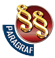 ПРАВИЛНИКО САДРЖИНИ, НАЧИНУ И ПОСТУПКУ ИЗРАДЕ И НАЧИНУ ВРШЕЊА КОНТРОЛЕ ТЕХНИЧКЕ ДОКУМЕНТАЦИЈЕ ПРЕМА КЛАСИ И НАМЕНИ ОБЈЕКАТА("Сл. гласник РС", бр. 73/2019)0 – ГЛАВНА СВЕСКА0 – ГЛАВНА СВЕСКАИнвеститор:(назив, односно, име инвеститора и седиште) (назив, односно, име инвеститора и седиште) Објекат:(назив објекта са локацијом, бројем катастарске парцеле и катастарском општином)(назив објекта са локацијом, бројем катастарске парцеле и катастарском општином)Врста техничке документације:(ИДР Идејно решење, ИДП Идејни пројекат, ПГД Пројекат за грађевинску дозволу, ПЗИ Пројекат за извођење, ПИО Пројекат изведеног објекта)(ИДР Идејно решење, ИДП Идејни пројекат, ПГД Пројекат за грађевинску дозволу, ПЗИ Пројекат за извођење, ПИО Пројекат изведеног објекта)За грађење / извођење радова:(нова градња, доградња, реконструкција, адаптација, санација, промена намене)(нова градња, доградња, реконструкција, адаптација, санација, промена намене)Пројектант:(назив предузетника, односно правног лица које је носилац израде техничке документације, седиште, број лиценце)(назив предузетника, односно правног лица које је носилац израде техничке документације, седиште, број лиценце)Одговорно лице пројектанта: (име и презиме)(име и презиме)Потпис:Главни пројектант:(име, презиме и стручни назив)(име, презиме и стручни назив)Број лиценце:(број личне лиценце)(број личне лиценце)Потпис:Број техничке документације:Број техничке документације:(идентификациона ознака из евиденције предузетника/правног лица)Место и датум:Место и датум:(место и датум израде)0.1.Насловна страна главне свеске (попуњен образац 0.1. из овог прилога)0.2.Садржај главне свеске (попуњен овај образац 0.2. из овог прилога)0.3.Одлука о одређивању главног пројектанта(попуњен образац из Прилога 8. овог правилника)(у ИДП, ПГД, ПЗИ и ПИО)0.4.Изјава главног пројектанта(попуњен образац из Прилога 3. овог правилника)(у ИДП, ПГД , ПЗИ и ПИО)0.5.Садржај техничке документације (попуњен образац 0.3. из овог прилога)0.6.Подаци о пројектантима (попуњен образац 0.4. из овог прилога)0.7.Општи подаци о објекту (попуњен образац 0.6. из овог прилога)0.8.Сажети технички опис (у ИДП, ПГД и ПИО)0.9.Изјаве овлашћених лица(попуњен образац из Прилога 6. овог правилника) (у ИДП и ПГД)0.10.Копије добијених сагласности (уколико су предвиђене Законом)(у ПГД и ПИО)0.11.Изјава инвеститора, вршиоца стручног надзора и извођача(попуњен образац из Прилога 7. овог правилника) (само у ПИО)(Напомена: Непотребно изоставити)0ГЛАВНА СВЕСКАброј:1ПРОЈЕКАТ АРХИТЕКТУРЕброј:2/1ПРОЈЕКАТ КОНСТРУКЦИЈЕброј:2/2ПРОЈЕКАТ САОБРАЋАЈНИЦАброј:3ПРОЈЕКАТ ХИДРОТЕХНИЧКИХ ИНСТАЛАЦИЈАброј:4ПРОЈЕКАТ ЕЛЕКТРОЕНЕРГЕТСКИХ ИНСТАЛАЦИЈАброј:5ПРОЈЕКАТ ТЕЛЕКОМУНИКАЦИОНИХ И СИГНАЛНИХ ИНСТАЛАЦИЈАброј:6ПРОЈЕКАТ МАШИНСКИХ ИНСТАЛАЦИЈАброј:7ПРОЈЕКАТ ТЕХНОЛОГИЈЕброј:8ПРОЈЕКАТ САОРАЋАЈА И САОБРАЋАЈНЕ СИГНАЛИЗАЦИЈЕброј:9ПРОЈЕКАТ СПОЉНОГ УРЕЂЕЊАброј:10ПРОЈЕКАТ ПРИПРЕМНИХ РАДОВАброј:Елаборат.....број:Елаборат.....број:(Напомена : 1) Сваки пројекат се може делити на више свезака које добијају посебне ознаке. 2) У случају да техничка документација не садржи све пројекте не мењати редни број према областима).(Напомена : 1) Сваки пројекат се може делити на више свезака које добијају посебне ознаке. 2) У случају да техничка документација не садржи све пројекте не мењати редни број према областима).0. ГЛАВНА СВЕСКА:0. ГЛАВНА СВЕСКА:Пројектант:(назив предузетника, односно правног лица које је носилац израде техничке документације, седиште)Главни пројектант:(име, презиме и стручни назив)Број лиценце:(број личне лиценце)Потпис:1. ПРОЈЕКАТ АРХИТЕКТУРЕ:1. ПРОЈЕКАТ АРХИТЕКТУРЕ:Пројектант:(назив предузетника, односно правног лица које је израдило део техничке документације, седиште)Одговорни пројектант :(име, презиме и стручни назив)Број лиценце:(број личне лиценце)Потпис:2/1. ПРОЈЕКАТ КОНСТРУКЦИЈЕ:2/1. ПРОЈЕКАТ КОНСТРУКЦИЈЕ:Пројектант:(назив предузетника, односно правног лица које је израдило део техничке документације, седиште)Одговорни пројектант :(име, презиме и стручни назив)Број лиценце:(број личне лиценце)Потпис:2/2. ПРОЈЕКАТ САОБРАЋАЈНИЦА:2/2. ПРОЈЕКАТ САОБРАЋАЈНИЦА:Пројектант:(назив предузетника, односно правног лица које је израдило део техничке документације, седиште)Одговорни пројектант :(име, презиме и стручни назив)Број лиценце:(број личне лиценце)Потпис:3. ПРОЈЕКАТ ХИДРОТЕХНИЧКИХ ИНСТАЛАЦИЈА:3. ПРОЈЕКАТ ХИДРОТЕХНИЧКИХ ИНСТАЛАЦИЈА:Пројектант:(назив предузетника, односно правног лица које је израдило део техничке документације, седиште)Одговорни пројектант :(име, презиме и стручни назив)Број лиценце:(број личне лиценце)Потпис:4. ПРОЈЕКАТ ЕЛЕКТРОЕНЕРГЕТСКИХ ИНСТАЛАЦИЈА:4. ПРОЈЕКАТ ЕЛЕКТРОЕНЕРГЕТСКИХ ИНСТАЛАЦИЈА:Пројектант:(назив предузетника, односно правног лица које је израдило део техничке документације, седиште)Одговорни пројектант :(име, презиме и стручни назив)Број лиценце:(број личне лиценце)Потпис:5. ПРОЈЕКАТ ТЕЛЕКОМУНИКАЦИОНИХ И СИГНАЛНИХ ИНСТАЛАЦИЈА:5. ПРОЈЕКАТ ТЕЛЕКОМУНИКАЦИОНИХ И СИГНАЛНИХ ИНСТАЛАЦИЈА:Пројектант:(назив предузетника, односно правног лица које је израдило део техничке документације, седиште)Одговорни пројектант :(име, презиме и стручни назив)Број лиценце:(број личне лиценце)Потпис:6. ПРОЈЕКАТ МАШИНСКИХ ИНСТАЛАЦИЈА:6. ПРОЈЕКАТ МАШИНСКИХ ИНСТАЛАЦИЈА:Пројектант:(назив предузетника, односно правног лица које је израдило део техничке документације, седиште)Одговорни пројектант :(име, презиме и стручни назив)Број лиценце:(број личне лиценце)Потпис:7. ПРОЈЕКАТ ТЕХНОЛОГИЈЕ:7. ПРОЈЕКАТ ТЕХНОЛОГИЈЕ:Пројектант:(назив предузетника, односно правног лица које је израдило део техничке документације, седиште)Одговорни пројектант :(име, презиме и стручни назив)Број лиценце:(број личне лиценце)Потпис:8. ПРОЈЕКАТ САОБРАЋАЈА И САОБРАЋАЈНЕ СИГНАЛИЗАЦИЈЕ:8. ПРОЈЕКАТ САОБРАЋАЈА И САОБРАЋАЈНЕ СИГНАЛИЗАЦИЈЕ:Пројектант:(назив предузетника, односно правног лица које је израдило део техничке документације, седиште)Одговорни пројектант :(име, презиме и стручни назив)Број лиценце:(број личне лиценце)Потпис:9. ПРОЈЕКАТ СПОЉНОГ УРЕЂЕЊА:9. ПРОЈЕКАТ СПОЉНОГ УРЕЂЕЊА:Пројектант:(назив предузетника, односно правног лица које је израдило део техничке документације, седиште)Одговорни пројектант :(име, презиме и стручни назив)Број лиценце:(број личне лиценце)Потпис:10. ПРОЈЕКАТ ПРИПРЕМНИХ РАДОВА:10. ПРОЈЕКАТ ПРИПРЕМНИХ РАДОВА:Пројектант:(назив предузетника, односно правног лица које је израдило део техничке документације, седиште)Одговорни пројектант :(име, презиме и стручни назив)Број лиценце:(број личне лиценце)Потпис:ЕЛАБОРАТ О ГЕОТЕХНИЧКИМ УСЛОВИМА ИЗГРАДЊЕ:ЕЛАБОРАТ О ГЕОТЕХНИЧКИМ УСЛОВИМА ИЗГРАДЊЕ:Израђивач:(назив предузетника, односно правног лица које је израдило елаборат или студију, седиште)Овлашћено лице:(име, презиме и стручни назив)Број овлашћења:(број овлашћења)Потпис:ЕЛАБОРАТ ЗАШТИТЕ ОД ПОЖАРА:ЕЛАБОРАТ ЗАШТИТЕ ОД ПОЖАРА:Израђивач:(назив предузетника, односно правног лица које је израдило елаборат или студију, седиште)Овлашћено лице:(име, презиме и стручни назив)Број овлашћења:(број овлашћења)Потпис:ЕЛАБОРАТ ЕНЕРГЕТСКЕ ЕФИКАСНОСТИ:ЕЛАБОРАТ ЕНЕРГЕТСКЕ ЕФИКАСНОСТИ:Израђивач:(назив предузетника, односно правног лица које је израдило елаборат или студију, седиште)Овлашћено лице:(име, презиме и стручни назив)Број овлашћења:(број овлашћења)Потпис:тип објекта:(нпр. слободно-стојећи објекат)(нпр. слободно-стојећи објекат)(нпр. слободно-стојећи објекат)врста радова :(нпр. нова градња, доградња, реконструкција, промена намене, адаптација, инвестиционо одржавање и сл.)(нпр. нова градња, доградња, реконструкција, промена намене, адаптација, инвестиционо одржавање и сл.)(нпр. нова градња, доградња, реконструкција, промена намене, адаптација, инвестиционо одржавање и сл.)категорија објекта:(нпр. „В”. У случају радова на постојећим објектима, нпр. реконструкција постојећег објекта, наводи се категорија целог објекта у оквиру кога се налази простор обухваћен радовима)(нпр. „В”. У случају радова на постојећим објектима, нпр. реконструкција постојећег објекта, наводи се категорија целог објекта у оквиру кога се налази простор обухваћен радовима)(нпр. „В”. У случају радова на постојећим објектима, нпр. реконструкција постојећег објекта, наводи се категорија целог објекта у оквиру кога се налази простор обухваћен радовима)класификација појединих делова објекта:учешће у укупној површини објекта (%):учешће у укупној површини објекта (%):класификациона ознака:(у случају радова на постојећим објектима, нпр. реконструкција постојећег објекта, наводи се ознака класе простора обухваћеног радовима)класификација појединих делова објекта:(нпр. 86%)(нпр. 86%)(нпр. 12416 - Зграде за телевизијско и радио емитовање)класификација појединих делова објекта:(нпр. 14%)(нпр. 14%)(нпр. 12421 - Самосталне зграде гаража (надземне и подземне) и паркиралишта)назив просторног односно урбанистичког плана:место:број катастарске парцеле/списак катастарских парцела и катастарска општина објекта:број катастарске парцеле/ списак катастарских парцела и катастарска општина преко којих прелазе прикључци за инфраструктуру:(уколико се планирају нови, односно реконструишу постојећи прикључци)(уколико се планирају нови, односно реконструишу постојећи прикључци)(уколико се планирају нови, односно реконструишу постојећи прикључци)број катастарске парцеле/ списак катастарских парцела и катастарска општина на којој се налази прикључак на јавну саобраћајницу:(уколико се планирају нови, односно реконструишу постојећи прикључци)(уколико се планирају нови, односно реконструишу постојећи прикључци)(уколико се планирају нови, односно реконструишу постојећи прикључци)ПРИКЉУЧЦИ НА ИНФРАСТРУКТУРУ:ПРИКЉУЧЦИ НА ИНФРАСТРУКТУРУ:ПРИКЉУЧЦИ НА ИНФРАСТРУКТУРУ:ПРИКЉУЧЦИ НА ИНФРАСТРУКТУРУ:Електроенергетска дистрибутивна мрежаЕлектроенергетска дистрибутивна мрежаЕлектроенергетска дистрибутивна мрежаЕлектроенергетска дистрибутивна мрежаУкупан капацитетУкупан капацитет(у ИДР предвиђени, у ИДП и ПГД и ПИО пројектовани, у ПИО изведени капацитет)(у ИДР предвиђени, у ИДП и ПГД и ПИО пројектовани, у ПИО изведени капацитет)Врста прикључкаВрста прикључкаУписати: привремени, навести рок прикључења или трајниУписати: привремени, навести рок прикључења или трајниВрста мерног уређајаВрста мерног уређајаУписати: монофазно бројило, или трофазно бројило или мерна група (полуиндиректна или директна)Уписати: монофазно бројило, или трофазно бројило или мерна група (полуиндиректна или директна)Начин грејањаНачин грејањаНавести: топлана, гас, топлотне пумпе и сл.Навести: топлана, гас, топлотне пумпе и сл.Потребни енергетски капацитети за различите намене (разврстано по улазима)Потребни енергетски капацитети за различите намене (разврстано по улазима)Уписати број функционалних јединица (по улазима) посебно за сваку намену (становање, пословање и др.), са потребним електричним снагама по појединој функционалној јединициУписати број функционалних јединица (по улазима) посебно за сваку намену (становање, пословање и др.), са потребним електричним снагама по појединој функционалној јединициПотребни енергетски капацитети за заједничку потрошњу (разврстано по улазима)Потребни енергетски капацитети за заједничку потрошњу (разврстано по улазима)Уписати број мерних уређаја (по улазима) са потребним електричним снагама за заједничку потрошњу (лифтови, хидроцил, осветљење и сл.)Уписати број мерних уређаја (по улазима) са потребним електричним снагама за заједничку потрошњу (лифтови, хидроцил, осветљење и сл.)Подаци о прикључцима постојећих објеката на парцели/парцелама (уколико постоје)Подаци о прикључцима постојећих објеката на парцели/парцелама (уколико постоје)Уписати одобрену снагу, ЕД број или опционо број издатог Одобрења/Решења о одобрењу за прикључењеУписати одобрену снагу, ЕД број или опционо број издатог Одобрења/Решења о одобрењу за прикључењеНетипични потрошачиНетипични потрошачиНавести уколико су предвиђени нетипични уређаји као што су лучне пећи, мотори великих снага и сл, навести снагу уређајаНавести уколико су предвиђени нетипични уређаји као што су лучне пећи, мотори великих снага и сл, навести снагу уређајаПотреба за већом поузданошћу и сигурности у испоруци електричне енергијеПотреба за већом поузданошћу и сигурности у испоруци електричне енергијеУписати ако је потребно, уз кратко образложењеУписати ако је потребно, уз кратко образложењеДруга инфраструктураДруга инфраструктураДруга инфраструктураДруга инфраструктураприкључак на (инсталација, мрежа)прикључак на (инсталација, мрежа)прикључак на (инсталација, мрежа)(у ИДР предвиђени, у ИДП и ПГД и ПИО пројектовани, у ПИО изведени капацитет)прикључак на (инсталација, мрежа)прикључак на (инсталација, мрежа)прикључак на (инсталација, мрежа)(у ИДР предвиђени, у ИДП и ПГД и ПИО пројектовани, у ПИО изведени капацитет)............... (навести све прикључке)............... (навести све прикључке)............... (навести све прикључке)Локацијски услови:број:датум:Локацијски услови:број:датум:Локацијски услови:број:датум:Издате сагласности:број:датум:Издате сагласности:број:датум:димензије објекта:укупна површина парцеле/парцела:димензије објекта:БРГП дела објекта (члан 145.):димензије објекта:укупна БРГП надземно:димензије објекта:укупна БРУТО изграђена површина:димензије објекта:укупна НЕТО површина:димензије објекта:површина приземља:димензије објекта:површина земљишта под објектом/заузетост:димензије објекта:спратност (надземних и подземних етажа):димензије објекта:висина објекта (венац, слеме, повучени спрат и др.) према локацијским условима:димензије објекта:апсолутна висинска кота (венац, слеме, повучени спрат и др.):димензије објекта:спратна висина:димензије објекта:број функционалних јединица/број станова:димензије објекта:број паркинг места:материјализација објекта:материјализација фасаде:материјализација објекта:оријентација слемена:материјализација објекта:нагиб крова:материјализација објекта:материјализација крова:проценат зелених површина:(дато локацијским условима)(само у ИДП, ПГД, ПЗИ и ПИО)(остварено)индекс заузетости:(дато локацијским условима)(само у ИДП, ПГД, ПЗИ и ПИО)(остварено)индекс изграђености:(дато локацијским условима)(само у ИДП, ПГД, ПЗИ и ПИО)(остварено)друге карактеристике објекта:предрачунска вредност објекта:(Напомена: Непотребно изоставити, а у зависности од врсте радова, врсте и класе објекта неопходно је садржину табеле прилагодити намени и класи објекта, тако да буду приказани сви подаци неопходни за издавање локацијских услова, односно проверу усклађености са локацијским условима и издавање грађевинске дозволе односно решења о одобрењу за извођење радова)(Напомена: Непотребно изоставити, а у зависности од врсте радова, врсте и класе објекта неопходно је садржину табеле прилагодити намени и класи објекта, тако да буду приказани сви подаци неопходни за издавање локацијских услова, односно проверу усклађености са локацијским условима и издавање грађевинске дозволе односно решења о одобрењу за извођење радова)ИЗВОД ИЗ ПРОЈЕКТАИнвеститор:(назив, односно, име инвеститора и седиште)Објекат:(назив објекта са локацијом, бројем катастарске парцеле и катастарском општином)Садржај:1. Насловна страна2. Изјава вршиоца техничке контроле(попуњен образац из Прилога 5.)3. Главна свеска пројекта за грађевинску дозволу4. Графички прилози(4.1. Ситуациони план ...................................1:5004.2. Ситуационо нивелациони план.............1:500.4.3. ... )Главни пројектант:(име, презиме и стручни назив)Број лиценце:(број личне лиценце)П О Т В Р Ђ У Ј Е МП О Т В Р Ђ У Ј Е Мусклађеност извода из пројекта са подацима из пројекта за грађевинску дозволуусклађеност извода из пројекта са подацима из пројекта за грађевинску дозволуПотпис:Место и датум:(место и датум израде)0.0.ГЛАВНА СВЕСКАбр.1.1.ПРОЈЕКАТ АРХИТЕКТУРЕбр.2/1.2/1.ПРОЈЕКАТ КОНСТРУКЦИЈЕбр................ЕлаборатЕлаборат.....бр.ЕлаборатЕлаборат.....бр.Главни пројектант(ИДП,ПГД,ПЗИ,ПИО):(име, презиме и стручни назив)(име, презиме и стручни назив)(име, презиме и стручни назив)Број лиценце:(број личне лиценце)(број личне лиценце)(број личне лиценце)Потпис:Број техничке документације:(идентификациона ознака из евиденције предузетника/ правног лица)(идентификациона ознака из евиденције предузетника/ правног лица)(идентификациона ознака из евиденције предузетника/ правног лица)Место и датум:(место и датум израде)(место и датум израде)(место и датум израде)Одговорни пројектант:(ИДП, ПГД, ПЗИ,ПИО)(име, презиме и стручни назив)Број лиценце:(број личне лиценце)Потпис:Број техничке документације:(идентификациона ознака из евиденције предузетника/ правног лица)Место и датум:(место и датум израде)Инвеститор:(назив, односно, име инвеститора и седиште) Објекат:(назив објекта са локацијом, бројем катастарске парцеле и катастарском општином)Врста техничке документације:(ПГД Пројекат за грађевинску дозволу или ИДП, за Идејни пројекат реконструкције линијских инфраструктурних објеката)За грађење / извођење радова:(нова градња, доградња, реконструкција, адаптација, санација, промена намене)Број и датум техничке контроле:Као заступник вршиоца техничке контроле пројекта (Пројекта за грађевинску дозволу за грађење Пословно-производног објекта ХХХХ, на КП ХХ/Х, КО ХХХ у месту Х)Као заступник вршиоца техничке контроле пројекта (Пројекта за грађевинску дозволу за грађење Пословно-производног објекта ХХХХ, на КП ХХ/Х, КО ХХХ у месту Х)(име, презиме и стручни назив)(име, презиме и стручни назив)П О Т В Р Ђ У Ј Е МП О Т В Р Ђ У Ј Е М1) да је пројекат урађен у складу са локацијским условима, односно условима за пројектовање и прикључење;2) да је пројекат усклађен са законима и другим прописима и да је израђен у свему према техничким прописима, стандардима и нормативима који се односе на пројектовање и грађење те врсте и класе објекта;3) да пројекат има све неопходне делове утврђене одредбама правилника којим се уређује садржина техничке документације;4) да су у пројекту исправно примењени резултати свих претходних и истражних радова извршених за потребе израде пројекта за грађевинску дозволу, као и да су у пројекту садржане све опште и посебне техничке, технолошке и друге подлоге и подаци;5) да ли је пројектом обезбеђена испуњеност основних захтева за предметни објекат и др, односно да ли су начини за испуњење одговарајућих основних захтева за објекат, а који предвиђени одговарајућим елаборатима и студијама, примењени у пројектима1) да је пројекат урађен у складу са локацијским условима, односно условима за пројектовање и прикључење;2) да је пројекат усклађен са законима и другим прописима и да је израђен у свему према техничким прописима, стандардима и нормативима који се односе на пројектовање и грађење те врсте и класе објекта;3) да пројекат има све неопходне делове утврђене одредбама правилника којим се уређује садржина техничке документације;4) да су у пројекту исправно примењени резултати свих претходних и истражних радова извршених за потребе израде пројекта за грађевинску дозволу, као и да су у пројекту садржане све опште и посебне техничке, технолошке и друге подлоге и подаци;5) да ли је пројектом обезбеђена испуњеност основних захтева за предметни објекат и др, односно да ли су начини за испуњење одговарајућих основних захтева за објекат, а који предвиђени одговарајућим елаборатима и студијама, примењени у пројектимаВршилац техничке контроле:(име и презиме односно назив предузетника/правног лица, адреса, број лиценце)одговорно лице / заступник: (име и презиме)Потпис:Број:(идентификациона ознака из евиденције предузетника/ правног лица)Место и датум:(место и датум израде)2.1. ВРШИОЦИ ТЕХНИЧКЕ КОНТРОЛЕ2.1. ВРШИОЦИ ТЕХНИЧКЕ КОНТРОЛЕ1. ПРОЈЕКАТ АРХИТЕКТУРЕ :1. ПРОЈЕКАТ АРХИТЕКТУРЕ :вршилац техничке контроле:(име, презиме и стручни назив, број личне лиценце)2/1. ПРОЈЕКАТ КОНСТРУКЦИЈЕ:2/1. ПРОЈЕКАТ КОНСТРУКЦИЈЕ:вршилац техничке контроле:(име, презиме и стручни назив, број личне лиценце)2/2. ПРОЈЕКАТ САОБРАЋАЈНИЦА:2/2. ПРОЈЕКАТ САОБРАЋАЈНИЦА:вршилац техничке контроле:(име, презиме и стручни назив, број личне лиценце)3. ПРОЈЕКАТ ХИДРОТЕХНИЧКИХ ИНСТАЛАЦИЈА:3. ПРОЈЕКАТ ХИДРОТЕХНИЧКИХ ИНСТАЛАЦИЈА:вршилац техничке контроле:(име, презиме и стручни назив, број личне лиценце)4. ПРОЈЕКАТ ЕЛЕКТРОЕНЕРГЕТСКИХ ИНСТАЛАЦИЈА:4. ПРОЈЕКАТ ЕЛЕКТРОЕНЕРГЕТСКИХ ИНСТАЛАЦИЈА:вршилац техничке контроле:(име, презиме и стручни назив, број личне лиценце)............................................................................................................................................................................................................................................................................................................................................................................................................................................................................................................2.2.1. (2,3..) РЕЗИМЕ ИЗВЕШТАЈА О ТЕХНИЧКОЈ КОНТРОЛИ2.2.1. (2,3..) РЕЗИМЕ ИЗВЕШТАЈА О ТЕХНИЧКОЈ КОНТРОЛИ( .......унети текст резимеа)Вршилац техничке контроле:(име, презиме и стручни назив)Број лиценце:(број личне лиценце)Потпис:Назив и ознака дела пројекта:(нпр. 1-пројекат архитектуре)Место и датум:(место и датум техничке контроле)Напомена: оверу врше сви вршиоци техничке контролеНапомена: оверу врше сви вршиоци техничке контролеОвлашћено лице:(име, презиме и стручни назив)Број овлашћења:(број)Потпис:Број техничке документације:(идентификациона ознака из евиденције предузетника/ правног лица)Место и датум:(место и датум израде)Инвеститор:(име и презиме односно назив инвеститора, адреса)одговорно лице / заступник: (име и презиме)Потпис:Стручни надзор:(назив предузетника/правног лица вршиоца стручног надзора, адреса, број лиценце)одговорно лице / заступник: (име и презиме)Потпис:Извођач:(назив предузетника/правног лица генералног извођача, адреса, број лиценце)одговорно лице / заступник: (име и презиме)Потпис:Место и датум:(место и датум израде)Инвеститор:(име и презиме, односно назив инвеститора, адреса, место)Одговорно лице/заступник: (име и презиме)Потпис:Место и датум:(место и датум)Пројектант:(назив предузетника, односно правног лица које је израдило техничку документацију, седиште, број лиценце)Одговорно лице/заступник: (име и презиме)Потпис:Број техничке документације:(идентификациона ознака из евиденције предузетника/ правног лица)Место и датум:(место и датум израде)(нпр. 1 – ПРОЈЕКАТ АРХИТЕКТУРЕ)Инвеститор:(назив, односно, име инвеститора и седиште)Објекат:(назив објекта са локацијом, бројем катастарске парцеле и катастарском општином)Врста техничке документације:(ИДР Идејно решење, ИДП Идејни пројекат, ПГД Пројекат за грађевинску дозволу, ПЗИ Пројекат за извођење, ПИО Пројекат изведеног објекта)Назив и ознака дела пројекта:(нпр. 1- пројекат архитектуре)За грађење/извођење радова:(нова градња, доградња, реконструкција, адаптација, санација, промена намене)Пројектант:(назив предузетника/правног лица које је израдило део техничке документације, седиште, број лиценце)Одговорно лице пројектанта: (име и презиме одговорног лица)Потпис:Одговорни пројектант:(име и презиме, стручни назив )Број лиценце:(број личне лиценце)Потпис:Број дела пројекта:(идентификациона ознака из евиденције предузетника/ правног лица)Место и датум:(место и датум израде)1.1.Насловна страна (дела пројекта) (попуњен образац број 9)1.2.Садржај (дела пројекта)1.3.Решење о одређивању одговорног пројектанта (дела пројекта)1.4.Изјава одговорног пројектанта (дела пројекта)1.5.Текстуална документација1.6.Нумеричка документација1.7.Графичка документација